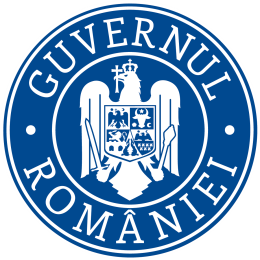      MINISTERUL TRANSPORTURILOR SI INFRASTRUCTURII 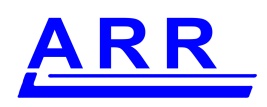 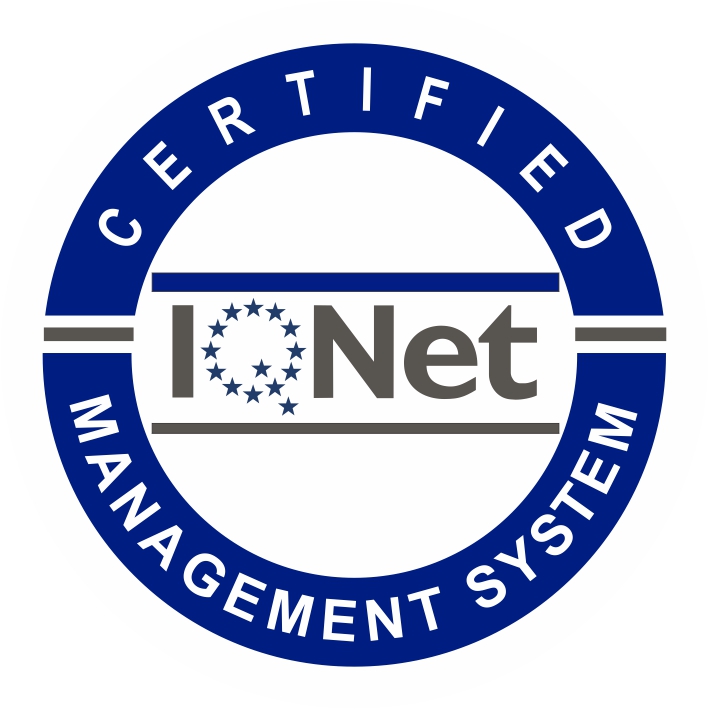 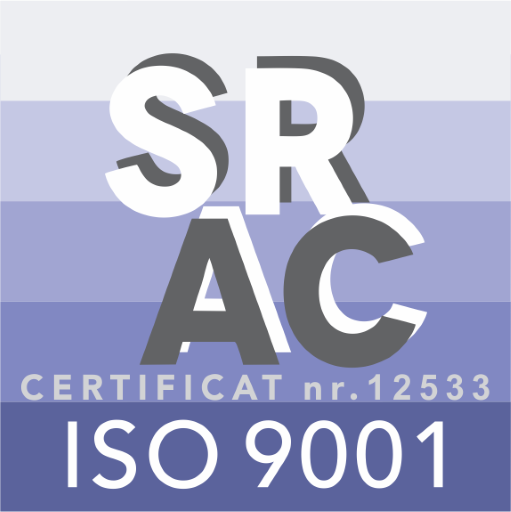                AUTORITATEA RUTIERĂ ROMÂNĂ – A.R.R.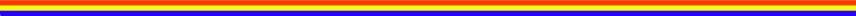 Nr.  39/07.03.2023/D.J./S.R.P.                                                                                                                                                                                                                                                  SE APROBA DIRECTOR GENERAL                                                                                                                            COSTEL DORIN ȘTEFANRAPORT DE ACTIVITATEAL AUTORITĂŢII RUTIERE ROMÂNE-A.R.R.PENTRU  - ANUL 2022Întocmit în baza prevederilor art. 5 alin. (3) din Legea nr. 544/2001 privind liberul acces la informaţiile de interes public, cu modificările şi completările ulterioare, precum și în baza prevederilor art. 10 alin.(3) din H.G. nr. 123/200  pentru aprobarea Normelor metodologice de aplicare a Legii 544/2001.Autoritatea Rutieră Română - A.R.R. este organizată şi funcţionează în baza H.G. nr. 625/1998 privind organizarea şi funcţionarea A.R.R., cu modificările şi completările ulterioare, (H.G. nr. 72 din 23 ianuarie 2003; H.G. nr. 2.340 din 14 decembrie 2004; H.G. nr. 57 din 19 ianuarie 2006; H.G. nr. 1.392 din 4 octombrie 2006; H.G. nr. 1.105 din 3 noiembrie 2010; H.G. nr. 1.289 din 27 decembrie 2011), fiind structurată, până la data de 14.04.2022, conform Organigramei aprobată prin O.M.T.I. nr. 827/08.06.2021, iar începând cu data de 15.04.2022, conform  Organigramei aprobată prin O.M.T.I. nr. 414/15.04.2022, și de asemenea, începând cu data de 02.06.2022 fiind structurată conform Organigramei aprobată prin O.M.T.I. nr. 889/02.06.2022.Autoritatea Rutieră Română - A.R.R. este instituţie publică care funcţionează în subordinea Ministerului Transporturilor și Infrastructurii, fiind organism specializat al acestui minister, desemnat să asigure în principal activităţile prevăzute la art. 1 din H.G.R. nr. 625/1998 privind organizarea şi funcţionarea A.R.R., cu modificările şi completările ulterioare :a) licenţierea operatorilor de transport rutier şi a operatorilor economici care efectueazã activităţi  conexe transportului rutier;b) eliberarea licenţelor de traseu operatorilor de transport rutier care efectueazã transport rutier de persoane prin servicii regulate şi servicii regulate speciale;c) certificarea întreprinderilor care efectueazã transport rutier în cont propriu;d) autorizarea şcolilor de conducãtori auto şi a instructorilor auto;e) activitatea de registru pentru operatorii de transport rutier, întreprinderile care efectuează transport rutier în cont propriu şi auditorii de siguranţă;f) eliberarea certificatelor/atestatelor profesionale pentru personalul de specialitate din domeniul transporturilor rutiere;g) punerea în aplicare a normelor tehnice şi a reglementărilor specifice transporturilor rutiere, pe baza împuternicirii date de Ministerul Transporturilor;h) eliberarea cartelelor tahografice conducătorilor auto, întreprinderilor, personalului abilitat cu efectuarea controlului privind respectarea prevederilor  Ordonanţei Guvernului nr. 37/2007, privind stabilirea cadrului de aplicare a regulilor privind perioadele de conducere, pauzele şi perioadele de odihnă ale conducătorilor auto şi utilizarea aparatelor de înregistrare a activităţii acestora, aprobată, cu modificări prin Legea nr. 371/2007 cu modificările şi completările ulterioare, şi operatorilor economici autorizaţi, conform reglementărilor legale;i) gestionarea efectuării evaluării de impact asupra siguranţei rutiere, auditului de siguranţă rutieră, inspecţiei de siguranţă, precum şi desfăşurarea activităţilor de formare, atestare, instruire şi perfecţionare profesională a auditorilor de siguranţă rutieră; j)  Secretariatul Consiliului Interministerial pentru Siguranţă Rutieră;Obiectivele generale ale Autorității Rutiere Române A.R.R sunt stabilite, având în vedere misiunea şi principalele atribuţii ale instituţiei aşa cum sunt definite în Hotărârea Guvernului nr. 625/1998 privind organizarea şi funcţionarea Autorităţii Rutiere Romane - A.R.R., cu modificările şi completările ulterioare:- îmbunătăţirea calităţii serviciilor oferite şi simplificarea procedurilor de licenţiere, certificare, atestare şi autorizare;- susţinerea creşterii competitivităţii în domeniul transporturilor rutiere prin promovarea culturii calităţii la nivelul operatorilor de pe piaţa transporturilor rutiere;- creşterea siguranţei în domeniul rutier prin asigurarea realizării evaluării de impact asupra siguranţei rutiere, auditului de siguranţă rutieră, inspecţiei de siguranţă, precum şi desfăşurarea activităţilor de formare, atestare, instruire şi perfecţionare profesională a auditorilor de siguranţă rutieră; - îmbunătăţirea cadrului legislativ privind transporturile rutiere prin promovarea de proiecte de acte normative în concordanţă cu necesităţile pieţei transporturilor rutiere şi în concordanţă cu acquis-ul comunitar; - creşterea nivelului de instruire şi perfecţionarea profesională a personalului instituţiei.Directorul General al A.R.R. şi responsabilii de proces îşi asumă responsabilitatea pentru funcţionarea instituţiei într-un SMQ conform cu ISO 9001.MisiuneCrearea premiselor necesare desfășurării activității de transport rutier în condiții de siguranță, concurență loială, prin stimularea, facilitarea și încurajarea armonizării practicilor de lucru și a reglementărilor legale naționale  cu cele din spațiul economic european, punând accent pe digitalizarea operațiunilor, în vederea oferirii serviciilor de nivel calitativ superior operatorilor de transport și economici, care efectuează activități conexe transportului rutier,  precum și adaptarea permanentă la nevoile publicului țintă.ViziuneConferirea de plus valoare, spre consolidarea rolului Autorității de stat în domeniul transporturilor rutiere din România, crearea unui mediu sigur, stabil, pentru clienții interni și externi, partenerii naționali și internaționali, prin preocuparea constantă pentru îmbunătățirea pregătirii profesionale a angajaților din cadrul instituției, adecvarea legislației, a bazei materiale și prin digitalizarea activității.Prezentul Raport de activitate va fi structurat şi prezentat, conform organigramei aprobată prin O.M.T.I. nr. 889/02.06.2022,  care include următoarele structuri funcționale: DEPARTAMENTUL LICENȚIERE ȘI SIGURANȚA RUTIERĂ     - DIRECŢIA LICENŢIERE AUTORIZARE ȘI ATESTARE     - DIRECŢIA SIGURANŢA INFRASTRUCTURII RUTIERE  DEPARTAMENTUL JURIDIC ȘI ECONOMIC            -  DIRECŢIA JURIDICĂ        -  DIRECŢIA ECONOMICĂ  - DIRECTIA TEHNOLOGIA INFORMATIILOR  - SERVICIUL RESURSE UMANE - SERVICIUL  REGLEMENTĂRI 	 - SERVICIUL  ACHIZIȚII PUBLICE - SERVICIUL AUDIT PUBLIC INTERN - SERVICIUL INSPECȚIE GENERALĂ ȘI ANTICORUPȚIE   - COMPARTIMENTUL CONSILIERIDEPARTAMENTUL LICENȚIERE ȘI SIGURANȚA RUTIERĂDIRECŢIA LICENŢIERE AUTORIZARE SI ATESTAREDirecția Licențiere Autorizare și Atestare din cadrul Departamentului Licențiere și Siguranță Rutieră  are următoarea structură organizatorică: - Serviciul Licențe și Programe de Transport – S.L.P.T.; - Serviciul  Autorizări Școli de Conducători Auto – S.A.S.C.A. - Serviciul Organizare Planificare și Compensare Combustibil –S.O.P.C.C.     -Biroul Organizare și Planificare - B.O.P - Serviciul Atestare și Certificare – S.A.C. - Serviciul Eliberare Carduri – S.E.C.În conformitate cu prevederile H.G. nr.625/1998 privind organizarea și funcționarea Autorității Rutiere Române – A.R.R. precum și în conformitate cu prevederile Regulamentului Intern de Organizare și Funcționare, Direcția Licențiere, Autorizare și Atestare a avut ca obiective principale îndeplinirea atribuțiilor instituției pe linia:a) licențierii/certificarea operatorilor/întreprinderilor de transport rutier;b) licențierea operatorilor economici care efectuează activități conexe transportului rutier;c) eliberarea licențelor de traseu operatorilor de transport rutier care efectuează transport rutier de persoane prin servicii regulate și servicii regulate speciale;d) autorizarea școlilor de conducători auto;e) autorizarea transportatorilor care efectuează transport de persoane în regim de închiriere sau transport alternativ;f) eliberarea certificatelor/atestatelor profesionale pentru personalul de specialitate din domeniul transporturilor rutiere;g) eliberarea cardurilor tahograf pentru conducători auto, întreprinderi și personalului abilitat cu efectuarea controlului privind respectarea prevederilor Ordonanței Guvernului nr. 37/2007 privind stabilirea cadrului de aplicare a regulilor privind perioadele de conducere, pauzele și perioadele de odihnă ale conducătorilor auto și utilizarea aparatelor de înregistrare a activității acestora;h)  administrării schemei de ajutor de stat prevăzută de H.G. nr. 667/2022 privind instituirea unei scheme de ajutor de stat pentru compensarea creșterii prețului la combustibil pentru alimentarea motoarelor;În mod suplimentar, pentru anul 2023 au fost stabilite o serie de priorități legate în special de:a) digitalizarea activităților pentru a oferi acces la informații, proceduri și la servicii de asistență, de tratare și soluționare a cererilor de eliberare a documentelor;b) implementarea unei soluții informatice de planificare, organizare și gestionare a activității de examinare practică în vederea obținerii certificatelor de pregătire profesională de tip CPI;c) implementarea unui sistem de depunere online a cererilor în vederea emiterii certificatelor de pregătire profesională marfă/persoane, certificatelor ADR și a cardurilor tahograf;Pentru fiecare structură componentă din cadrul Direcției Licențiere, Autorizare și Atestare, precizăm mai jos,  atât realizările din anul 2022,  precum și prioritățile pentru anul 2023. Serviciul Licențe și Programe de TransportÎn anul 2022, Serviciul Licențe, Programe de transport a analizat și întocmit răspunsuri pentru un număr de 1164 adrese din partea agențiilor teritoriale, cât și de la operatorii de transport, federații de operatori de transport, diverși agenți economici, persoane fizice și juridice, diverse instituții. În urma cererilor de renunțare primite din partea unor operatori de transport deținători de licențe de traseu declarați câștigători la egalitate de puncte în urma ședințelor de atribuire electronice, au fost modificate și transmise la agențiile teritoriale graficele de circulație și anexele la graficele de circulație privind modul de efectuare al curselor. De asemenea, au fost actualizate graficele de circulație în urma eliberării licențelor de activități conexe – activități desfășurate de autogară în localitățile în care au existat autogări licențiate la data întocmirii programului de transport interjudețean, dar în cazul cărora agenții economici au predat licențele.Totodată, s-a procedat la centralizarea localităților în care  există autogări licențiate și actualizarea autogărilor în programul de transport actual, fiind  transmise la agențiile teritoriale graficele de circulație modificate.Au fost desfășurate activități premergătoare implementării prevederilor art. I alin. 2 din OG nr. 12/2022 pentru modificarea și completarea unor acte normative din domeniul transporturilor rutiere referitoare la autorizarea efectuării operațiunilor de transport rutier național/internațional cu ajutorul unor autovehicule sau combinații de vehicule a căror masă maximă autorizată depășește 2,5 tone, dar nu mai mult de 3,5 tone. S-a procedat la actualizarea procedurilor operaționale ca urmare a prevederilor O.G. nr.12/2022 pentru modificarea și completarea unor acte normative din domeniul transporturilor rutiere, respectiv O.M.T.I. nr. 379/2022 referitoare la autorizarea efectuării operațiunilor de transport rutier național/internațional cu ajutorul unor autovehicule sau combinații de vehicule a căror masă maximă autorizată depășește 2,5 tone, dar nu mai mult de 3,5 tone. Totodată, au fost actualizate pe site-ul www.arr.ro informațiile și formularele referitoare la eliberarea licenței/ certificatului de transport ca urmare a modificărilor legislative apărute.Au fost desfășurate activități legate de acordarea avizului pentru “bun de tipar” în cazul imprimatelor cu regim special cuprinse în contractele subsecvente la acordul – cadru pentru servicii de tipărire imprimate cu regim special. Totodată, a fost analizată dinamica eliberării imprimatelor desfășurându-se activități în vederea transformării cantităților aferente unor imprimate cuprinse în contractul cadru/contractul subsecvent, astfel încât activitatea de licențiere/autorizare/atestare/certificare să se desfășoare în mod normal, fără întreruperi.  Pentru anul 2023, se mențin ca priorități obiectivele anterior menționate, suplimentar punându-se accent pe:a) actualizarea programului de transport interjudețean în ceea ce privește nominalizarea autogărilor având în vedere dinamica desființării/înființării acestora, cât și solicitările operatorilor de transport privind modificarea graficelor de circulație;b) planificarea activităților având în vedere proiectul de lege pentru modificarea și completarea O.G. nr.27/2011 privind transporturile rutiere în ceea ce privește desfășurarea transportului rutier de persoane prin servici regulate după încetarea valabilității programului de transport interjudețean;c) stabilirea specificațiilor tehnice și a tirajului pentru achiziția de imprimate și imprimate cu regim special necesare desfășurării activităților de licențiere/autorizare, în vederea desfășurării procedurii de achiziție publică.Serviciul Autorizări Școli de Conducători AutoServiciul Autorizări Școli Conducători Auto are ca principală activitate autorizarea școlilor de conducători auto, această componentă fiind evidențiată prin verificarea dosarelor trimise de către școlile de conducători auto, prin intermediul agențiilor  teritoriale A.R.R, tipărirea autorizației și/sau formularea refuzului motivat, după caz. Astfel, au fost verificate un număr de:- 399 dosare prin care se solicita autorizarea; - 114 dosare prin care se solicita schimbarea adresei/denumirii; - 166 dosare prin care se solicita adăugarea/renunțarea de categorii; - 173 dosare prin care au solicitat anularea/renunțarea/suspendarea de autorizație;- 4 autorizări poligoane auto;În cadrul Serviciului Autorizări Școli Conducători Auto au fost întocmite răspunsuri sau au fost inițiate adrese pentru un număr de:- 395 petenți, aceștia fiind reprezentați de operatori de transport, asociații patronale ale operatorilor de transport, diverși agenți economici, persoane fizice și juridice, diverse instituții sau agențiile teritoriale A.R.R., conform criteriilor stabilite prin actele normative în vigoare.Personalul serviciului a asigurat implementarea/mentenanța Registrului Național al Cursanților, aplicație informatică a Autorității Rutiere Române – A.R.R. care conține date referitoare la pregătirea  persoanelor în vederea obținerii permisului de conducere, date generale despre școlile de conducători auto, personalul de specialitate cu care se efectuează pregătirea cursanților în vederea obținerii permisului de conducere (profesori de legislație rutieră și instructori auto), precum și date privind vehiculele utilizate la efectuarea acestei pregătiri, fiind astfel înregistrați un număr de:- 420394 cursanți care solicită obținerea permisului de conducere, - 300730 cursanți care au finalizat pregătirea.Implementarea/mentenanța Registrului Național al Cursanților este asigurată inclusiv prin gestionarea solicitărilor primite din partea școlilor de conducători auto pe adresa de e-mail rnc@arr.ro, fiind transmise electronic un număr de 2616 solicitări. De pe adresa de e-mail rnc@arr.ro au fost furnizate școlilor de conducători auto un număr de 1226 răspunsuri/clarificări, referitoare la funcționarea Registrului National al Cursanților.     Totodată, pentru a asigura un flux continuu și unitar al informațiilor din procesul prin care o persoană obține permisul de conducere, proces în care sunt implicate Autoritatea Rutieră Română – A.R.R. (în ceea ce privește pregătirea) și Direcția Regim Permise de Conducere și Înmatriculare a Vehiculelor (în ceea ce privește examinarea), personalul serviciului a participat la numeroase ședințe de lucru cu reprezentanții D.G.P.C.Î., în urma cărora au fost aduse îmbunătățiri interconectării sistemelor informatice ale celor două instituții și au fost aduse mai multe îmbunătățiri sistemului informatic care gestionează Registrul Național al Cursanților.De asemenea, personalul Serviciului Autorizări Școli de Conducători Auto a participat, în această perioadă:- la întâlniri cu reprezentanți ai societății civile care au avut ca temă îmbunătățirea activității școlilor de conducători auto/instructori auto autorizați;- la întâlniri organizate la nivelul SCISR cu reprezentanți ai organizațiilor reprezentative din domeniul psihologic și medical privitor la transporturile rutiere.      Ca și prioritate pentru anul 2023,  Serviciul Autorizări Școli de Conducători Auto are de gestionat:a) situația generată de apariția Legii nr.20/2022 privind completarea O.U.G. nr. 195/2002 privind circulația pe drumurile publice, prin care este legiferată apariția școlilor de conducători auto și a instructorilor de conducere auto în domeniul conducerii defensive, după emiterea, de către Ministerul Transporturilor și Infrastructurii a normelor de aplicare a respectivului act normativ;b) situația generată de apariția Legii nr. 385/2022 privind completarea O.U.G. nr.195/2002 privind circulația pe drumurile publice, prin care este modificată vârsta de la care se poate obține permis de conducere categoriile C, CE respectiv D, DE.Serviciul Organizare-Planificare și Compensare CombustibilÎn  anul  2022,  personalul Serviciului Organizare Planificare și Compensare Combustibil  a desfășurat următoarele activități:- s-au redactat un număr de 528 răspunsuri la solicitările de informații sau consultanță ale persoanelor juridice sau fizice pe linia certificării/atestării personalului de specialitate din domeniul transporturilor rutiere, transportului rutier de mărfuri periculoase sau legislației sociale din domeniul transporturilor rutiere;- s-a asigurat administrarea sistemului informatic în vederea atestării profesionale a personalului de specialitate din domeniul transporturilor rutiere, precum și pentru eliberarea atestatelor/certificatelor profesionale, respectiv actualizarea datelor privind rezultatele examinării după fiecare sesiune, în sistemul informatic de licențiere/autorizare/atestare;- s-au întocmit planuri de activitate pentru desfășurarea de sesiuni de examinare la proba practica CPI, în vederea calificării profesionale inițiale a conducătorilor auto care efectuează transport rutier de mărfuri sau de persoane și a sesiunilor de examinare la proba practică organizate în vederea atestării profesionale a instructorilor de conducere auto;- s-a asigurat colaborarea cu Comisia Națională pentru Controlul Activităților Nucleare și s-au  întocmit documentele necesare în vederea atestării profesionale a personalului implicat în transportul rutier al mărfurilor periculoase din  clasa 7 de pericol; - s-a asigurat implementarea sistemului informatic necesar administrării schemei de ajutor de stat prevăzută de H.G. nr. 667/2022 privind instituirea unei scheme de ajutor de stat pentru compensarea creșterii prețului la combustibil pentru alimentarea motoarelor, ca urmare a conflictului armat din Ucraina, precum și modificarea anexei nr. 2 la Hotărârea Guvernului nr. 370/2021 privind organizarea și funcționarea Ministerului Transporturilor și Infrastructurii;- s-a asigurat suportul tehnic - tip call center pentru operatorii economici în vederea utilizării sistemului informatic pentru depunerea cererilor pentru compensarea creșterii prețului la combustibil;- s-au analizat 9351 de dosare depuse de către operatorii economici pentru compensarea creșterii prețului la combustibil și, prin urmare, au fost emise 6960 decizii de aprobare și 1696 decizii de respingere. 	Prioritățile pentru anul 2023 sunt reprezentate prin demersurile privind implementarea unei soluții informatice de planificare, organizare și gestionare a activității de examinare practică în vederea obținerii certificatelor de pregătire profesională de tip CPI.	Astfel, prin operaționalizarea sistemului informatic menționat anterior se urmărește scăderea volumului de informație tipărită, optimizarea anumitor fluxuri organizatorice precum și diminuarea unor timpi administrativi.Sistemul informatic va fi accesat în principal de către personalul centrelor de pregătire și perfecționare, personalul Autorității Rutiere Române – A.R.R. având calitatea de examinatori de probe practice dar și de alte entități în funcție de necesitățile prevăzute de legislația aplicabilă în materie de certificare a personalului de specialitate din domeniul transporturilor rutiere.Serviciul Atestare și CertificarePrincipalele obiective specifice ale Serviciului Atestare și Certificare în anul 2022 au fost următoarele:a) actualizarea bazelor de întrebări  utilizate în activitatea de atestare profesională a managerilor de transport, conducători auto care efectuează transport rutier de mărfuri sau persoane, conducători auto care efectuează transport rutier de mărfuri cu vehicule care depășesc limitele maxime sau dimensiunile de gabarit maxim admise, consilieri de siguranță, conducători auto care efectuează transport de persoane în regim de taxi, instructori de conducere auto, profesori de legislație rutieră;b) actualizarea studiilor de caz utilizate în activitatea de atestare profesională a managerilor de transport, conducători auto care efectuează transport rutier de mărfuri sau persoane și consilieri de siguranță;c) asigurarea soluționării contestațiilor privind rezultatele obținute la examene, în conformitate cu reglementările specifice în vigoare;d) tratarea și soluționarea cererilor de recunoaștere a calificărilor profesionale obținute în alte state membre al Uniunii Europene sau din Spațiului Economic European sau în Confederația Elvețiană privind profesiile reglementate în România pentru care A.R.R. este desemnată autoritate competentă;e) asigurarea consultanței pentru persoanele fizice și juridice pe linia pregătirii și atestării profesionale a personalului de specialitate din domeniul transporturilor rutiere.		Având în vedere obiectivele și prioritățile pentru anul 2022 la nivelul Serviciului Atestare și Certificare au fost desfășurate următoarele activități:- au fost revizuite în vederea actualizării/îmbunătățirii bazele de întrebări utilizate la examenele susținute în vederea obținerii certificatelor/atestatelor de competență profesională pentru manageri de transport de mărfuri/persoane, consilieri de siguranță pentru transportul rutier al mărfurilor periculoase, instructori de conducere auto și profesori de legislație rutieră, conducători auto care efectuează transport rutier de mărfuri sau de persoane, manageri de transport în regim de taxi și închiriere, conducători auto care efectuează transport de persoane în regim de taxi și respectiv de închiriere;- au fost tratate și soluționate solicitările repartizate serviciului pe linia recunoașterii calificărilor profesionale obținute în alte state membre al Uniunii Europene sau din Spațiului Economic European sau în Confederația Elvețiană privind profesiile reglementate în România pentru care Autoritatea Rutieră Română – A.R.R. este desemnată autoritate competentă; - s-a colaborat cu Centrul Național de Recunoaștere și Echivalare a Diplomelor pe linia aplicării legislației naționale și europene privind recunoașterea calificărilor profesionale în cazul profesiilor reglementate pentru care Autoritatea Rutieră Română – A.R.R. este desemnată autoritate competentă;- au fost soluționate un număr de 1614 contestații privind rezultatele la probele scrise ale examenelor susținute în vederea atestării profesionale a personalului de specialitate din domeniul transporturilor rutiere; - au fost redactate un număr de 585 răspunsuri la solicitările de informații sau consultanță ale persoanelor juridice sau fizice pe linia pregătirii, atestării și accesului la profesie pentru personalul de specialitate din domeniul transporturilor rutiere;- în urma publicării Ordinului Ministrului Transportului și Infrastructurii nr.2115/2022, prin care a fost creat cadrul necesar aplicării prevederilor Regulamentului (UE) nr.1280/2022 de stabilire a unor măsuri specifice și temporare în contextul invadării Ucrainei de către Rusia privind documentele conducătorilor auto eliberate de Ucraina în conformitate cu dreptul său intern, au fost stabilite și postate pe pagina de internet a instituției documentele necesare pentru accesul la pregătirea și atestarea profesională a conducătorilor auto  care beneficiază de protecție temporară pe teritoriul României și care dețin o carte de calificare profesională, așa cum aceasta este definită la articolul 2 lit. (b) din Regulamentul (UE) nr.1280/2022;- la solicitarea Companiei Naționale de Administrare a Infrastructurii Rutiere, personalul serviciului a participat în comisiile de examinare în vederea atestării personalului specializat care desfășoară activitatea de însoțire a vehiculelor rutiere cu mase și/sau dimensiuni ce depășesc masele și/sau dimensiunile maxime admise prevăzute în O.G. nr.43/1997 privind regimul drumurilor, republicată, cu modificările și completările ulterioare;- s-a participat la examinarea candidaților la probele practice ale examenelor susținute în vederea  atestării  profesionale inițiale a conducătorilor auto care efectuează transport rutier de mărfuri sau de persoane și a instructorilor de conducere auto.	În conformitate  cu prevederile Regulamentului Intern de Organizare și Funcționare, pentru anul 2023 se mențin ca priorități obiectivele ce decurg din atribuțiile Autorității Rutiere Române – A.R.R. pe linia atestării profesionale a personalului de specialitate din domeniul transporturilor rutiere prin asigurarea bazelor de întrebări și a studiilor de caz utilizate în procesul de examinare asistată de calculator în vederea obținerii certificatelor/atestatelor de pregătire profesională pentru manageri de transport, conducători auto care efectuează transport rutier de mărfuri sau persoane, conducători auto care efectuează transport rutier de mărfuri cu vehicule care depășesc limitele maxime sau dimensiunile de gabarit maxim admise, consilieri de siguranță, conducători auto care efectuează transport de persoane în regim de taxi, instructori de conducere auto, profesori de legislație rutieră, recunoașterea calificărilor profesionale obținute în alte state membre al Uniunii Europene sau din Spațiului Economic European sau în Confederația Elvețiană privind profesiile reglementate în România pentru care A.R.R. este desemnată autoritate competentă și asigurarea soluționării contestațiilor privind rezultatele obținute la examene, în conformitate cu reglementările specifice în vigoare.Serviciul Eliberare CarduriÎn anul 2022,  personalul serviciului din subordine a desfășurat următoarele activității: - a asigurat eliberarea cardurilor tahograf pentru conducători auto, întreprinderi și personalul abilitat cu efectuarea controlului privind respectarea prevederilor Ordonanței Guvernului nr. 37/2007 privind stabilirea cadrului de aplicare a regulilor privind perioadele de conducere, privind perioadele de conducere, pauzele și perioadele de odihnă ale conducătorilor auto și utilizarea aparatelor de înregistrare a activității acestora;- au fost transmise datele de înregistrare ale solicitanților la RO-CP (Centrul de personalizare) în vederea emiterii cartelelor tahografice, certificatelor de pregătire profesionale marfă și persoane tip card, cât și a certificatelor de pregătire profesionale ADR;- au fost gestionate datele furnizate de solicitanți în vederea obținerii cartelelor tahografice şi a certificatelor de pregătire profesională tip card ale conducătorilor auto;- s-a asigurat interfața comunicării dintre A.R.R. și RO-CP prin utilizarea unei conexiuni securizate de transmitere automată a cererilor și a datelor necesare personalizării cartelor tahografice, precum și comunicarea dintre RO-CP și A.R.R. privind stadiul personalizării cartelelor tahografice;		Pentru anul 2023 se mențin prioritățile și obiectivele ce decurg din atribuțiile serviciului, urmărindu-se:- finalizarea activităților privind implementarea unui sistem de preluare a fotografiei și semnăturii în vederea emiterii certificatelor de pregătire profesională marfă/persoane, certificatelor ADR și a cardurilor tahograf;- implementarea unui sistem de depunere online a cererilor în vederea emiterii certificatelor de pregătire profesională marfă/persoane, certificatelor ADR și a cardurilor tahograf.   DEPARTAMENTUL LICENȚIERE ȘI SIGURANȚA RUTIERĂDIRECŢIA SIGURANŢA INFRASTRUCTURII RUTIEREDirecţia Siguranţa Infrastructurii Rutiere din cadrul Departamentului Licențiere și Siguranță Rutieră  are următoarea structură organizatorică:- Serviciul Inspecție de Siguranță Rutieră – S.I.S.R.;- Serviciul Audit de Siguranță Rutieră - S.A.S.R.- Serviciul Clasificare Rețea Rutieră și Sisteme de Informare - S.C.R.R.S.I.;În cadrul Direcţiei Siguranţa Infrastructurii Rutiere (D.S.I.R.) conform atribuțiilor prevăzute de Legea nr. 265/2008 republicată privind gestionarea siguranţei circulaţiei pe infrastructura rutieră, principalele activități desfășurate de către cele 3 servicii care intră în componența DSIR, respectiv Serviciul Audit Siguranță Rutieră – (S.A.S.R), Serviciul Inspecție Siguranță Rutieră – (S.I.S.R),  precum și Serviciul Clasificare Rețelei Rutiere și Sisteme de informare (S.C.R.R.S.I),  în cursul anului 2022 au fost următoarele:I. Gestionarea auditului de siguranță rutieră, a evaluării de impact asupra siguranței rutiere și a inspecției de siguranță periodică;II. Formarea/perfecționarea profesională a auditorilor de siguranță rutieră;III. Inspecția de siguranță specifică/comună a infrastructurii rutiere;IV. Evaluarea și clasificarea rețelei rutiere; V. Alte activităţi conexe acestora desfăşurate de personalul DSIR;Serviciul Inspecție de Siguranță Rutieră (SISR)În prima jumătate a anului 2022, Serviciul Inspecția de Siguranță a Infrastructurii (SISR) din cadrul DSIR a efectuat prin echipele proprii de inspecție de siguranță rutieră periodică,  precum și din cadrul unor agenții teritoriale A.R.R., un număr de 4 inspecții de siguranță periodică pe ultimele tronsoane de drumuri naționale rămase de inspectat, având lungimea cumulată de 105,734 km, tronsoane de drum care au fost cuprinse în Contractul de prestări servicii privind realizarea inspecției de siguranță rutieră periodică,  încheiat de către A.R.R. cu C.N.A.I.R. SA cu nr. 25344/ARR/77109/CNAIR/2021 și pentru care rapoartele finalizate de inspecție de siguranță periodică au fost predate administratorului acestor drumuri naționale, respectiv C.N.A.I.R. SA, cu o valoare totală facturată de 104 518,35 lei, enumerate așa după cum urmează: -  DN 1 între km 350+000 – 362+330 și între  km 370+920-375+930, (REIP 79);-  DN 2A între km 92+062 – 126+775 (REIP 86);-  DN 2A între km 176+900 – 205+411 (REIP 89);-  DN 2A între km 66+828 – 96+062 (REIP 85);În a doua jumătate a anului 2022, angajații SISR din cadrul DSIR și ai Compartimentelor de Inspecție de Siguranță Rutieră din cadrul agențiilor teritoriale A.R.R., sub coordonarea SCRRSI au participat la activitatea de evaluare a tronsoanelor de drumuri naționale din punct de vedere al siguranței rutiere, activitate care precede în mod obligatoriu efectuarea inspecției de siguranță rutieră specifice, o activitate prevăzută a se efectua de către personalul propriu al A.R.R. pe tronsoanele de drum evaluate și clasificate cu un grad scăzut de siguranță rutieră.	La finele anului, după publicarea în Monitorul Oficial a actelor normative (OMTI) care reglementează inspecțiile de siguranță periodice, contractarea acestora și noile tarife aplicate, a putut fi demarată activitatea de contractare a inspecției de siguranță rutieră periodică (ISRP), fiindu-le solicitate administratorilor drumurilor informațiile privind rețeaua rutieră administrată necesare întocmirii contractelor de prestări servicii pentru asigurarea realizării ISRP,  conform modelului din Anexa 3 la OMT 606/2017 modificat de către OMTI 2263/2022.	De asemenea, în vederea inițierii activității de inspecție de siguranță rutieră specifică (ISRS), pentru anul 2023 s-a întocmit, fundamentat și înaintat pe circuitul de avizare documentația necesară  bugetării achiziției accesoriilor și echipamentelor necesare efectuării inspecției de siguranță rutieră specifice/comune, prevăzute în cuprinsul  Anexei 8 la OMT 606/2017.Serviciul Audit de Siguranța Rutieră (SASR)Pentru perioada aferentă anului 2022, în cadrul Serviciului Audit de Siguranță Rutieră s-au desfășurat activități cu privire la:a) Contractarea auditului de siguranță rutieră/evaluării de impact asupra siguranței rutiere – astfel, în perioada specificată au fost încheiate 222 contracte cu investitorii în valoare totală de 6 240 189 lei precum și 235 contracte cu auditorii de siguranță rutieră în valoare totală de 3 120 095 lei; b) Asigurarea Secretariatului Comisiei de Atestare, Disciplină și Soluționare a Contestațiilor.În perioada menționată Secretariatul Comisiei de Atestare, Disciplină și Soluționare a Contestațiilor a asigurat și organizat desfășurarea a 32 ședințe în cadrul cărora au fost emise 40 decizii, fiind analizate și soluționate un număr de 38 contestații.c) Formarea  profesională a auditorilor de siguranță rutieră – a fost organizată împreună cu Universitatea Tehnică de Construcții București (UTCB) formarea profesională pentru auditorii de siguranță rutieră atestați, în cadrul căreia au fost derulate și finalizate un număr total de 50 contracte de școlarizare aferente pregătirii acestora. d) Perfecționarea profesională a auditorilor de siguranță atestați – în cadrul căreia au fost instruiți un număr de 31 de auditori de siguranță rutieră în vederea menținerii atestării inițiale.Serviciul Clasificare Rețea Rutieră și Sisteme de Informare (SCRRSI)O.G. nr. 3/2022 pentru modificarea şi completarea Legii nr. 265/2008 privind gestionarea siguranţei circulaţiei pe infrastructura rutieră a asigurat transpunerea în legislația națională a noului concept al Statelor Membre privitor la clasificarea tronsoanelor de drumuri din punctul de vedere al riscului de accidente şi de coliziuni cu urmări grave.În contextul arătat, obiectivul general de activitate al serviciului a devenit evaluarea siguranței rețelei de drumuri, perioada supusă analizei fiind dedicată activităților de elaborare și implementare a Ghidului metodologic privind evaluarea siguranței rețelei de drumuri care fac obiectul legislației sus-menționate în coordonare cu Consultantul desemnat de Comisia Europeană - DG MOVE.  	Relevante sunt, în acest sens, desemnarea unui punct de contact permanent cu DG-MOVE, reprezentantul nostru luând parte nemijlocit la ședințele de lucru organizate online de Consultant, concluziile, schimbul de experiență și materialele transmise facilitând colectivului serviciului să construiască și perfecționeze propriul model de evaluare. 	Pe baza acestuia, în trimestrele II și III, personalul serviciului a implementat un proiect-pilot pe un tronson de cca.50 km al drumului național 6 București-Alexandria, precum și pe sectorul București-Ploiești al Autostrăzii A2, rezultatele fiind comunicate DG-MOVE. 	Consolidarea teoretică a metodologiei de lucru și rezultatele proiectului-pilot au permis organizarea și desfășurarea în intervalul 6 – 8 septembrie și, respectiv, 12 – 13 octombrie, la București, a instruirii profesionale pe tema evaluării siguranței rețelei de drumuri a angajaților compartimentelor siguranța infrastructurii rutiere, din agențiile teritoriale, ocazie cu care participantii s-au familiarizat  cu Ghidul metodologic și procedura practică de evaluare. 	Drept urmare, în trimestrul IV s-a demarat la nivel național evaluarea rețelei de drumuri naționale, cu un set de tronsoane totalizând 4834 km, situate pe raza județelor Alba, Arad, Argeș, Bacău, Bihor, Brașov, Brăila, Buzău, Brașov, Călărași, Cluj, Constanța, Covasna, Dâmbovița, Dolj, Galați, Giurgiu, Gorj, Hunedoara, Harghita, Ilfov, Maramureș, Mehedinți, Neamț, Olt, Prahova, Suceava, Teleorman, Timiș, Tulcea și Vrancea, până la finele anului 2022 fiind efectuate vizitele pe teren și prelevarea datelor pe întreaga rețea programată, precum și prelucrarea și centralizarea datelor rezultate din evaluarea a 2434 km.  	În cadrul activităților specifice trebuie evidențiată și participarea reprezentanților desemnați din cadrul serviciului și a unei agenții teritoriale, la Reuniunea de lucru MOVE 2022, organizată de Terrapin la Centrul ExCel din Londra, Anglia, în perioada 15 - 16 iunie, unde au fost prezentate noile provocări din transporturi, mobilitate si trafic.		De menționat este și participarea la activitățile iRAP ori ale unor companii ce dețin aplicații specifice efectuării evaluării siguranței rețelei rutiere în scopul îmbunătățirii bazei teoretice de cunoștințe și a bunelor practici în domeniu, enumerând aici, conferințele online (webinar) organizate de iRAP: 11.01.2022 - Slovenia  National Programme (iRAP); 08.02.2022 -  National  Scheme  Forum  (iRAP);   08.03.2022-  iRAP  basics  Star  Rating  (iRAP);  08, 10, 15, 24.02.2022 - Safer Road Infrastructure in the Asia - Pacific (iRAP); 16.02.2022 - Transportation 2022. Climate - Centered Mobility for a Sustainable Recovery (WorldBank); 23.02.2022 Mobility and Transport Connectivity (World Bank);	08.03.2022 Smart Transport MAAS Webinar (Enterprise); 17.03.2022 - Modul  de  drumuri - Generarea și editarea unui profil longitudinal (Allplan AEC).Totodată, în perioada analizată s-a participat la simpozionul privind proiectul European SABRINA care vizează evaluarea nivelului de siguranță a infrastructurii de ciclism existente si pe coridoarele viitoare din cele 9 țări din regiunea Dunării, inclusiv România, precum și la simpozionul de evaluare a campaniei 4 a proiectului ”Educație rutieră – modelarea factorului uman prin responsabilizarea participanților la trafic”, ambele prezentând interes privind resursele de sporire a capacității tuturor stakeholderilor relevanți la nivel național, regional și local de a proiecta, construi și îmbunătăți siguranța infrastructurii rutiere.În intervalul de referință, a fost întocmit și Raportul privind declarațiile primite și rezultatele inspecțiilor efectuate în mod aleator conform Regulamentului delegat (UE) nr.885/2013 (informații referitoare la locuri de parcare sigure și securizate pentru camioane și vehicule comerciale) și, respectiv, a Regulamentului delegat (UE) nr.886/2013 (informații minime universale în materie de trafic referitoare la siguranța rutieră).Alte activități conexe activitățiiÎn perioada analizată, angajații DSIR au îndeplinit și alte sarcini de serviciu în exercitarea atribuțiilor legale ce revin Autorității Rutiere Române – A.R.R. așa cum sunt enumerate mai jos: - s-a constituit grupul de lucru în cadrul căruia au fost modificate/actualizate și transmise pe circuitul de avizare al MTI actele normative subsecvente Legii nr. 265/2008 privind gestionarea siguranței circulației pe infrastructura rutieră, lege amendată de către OG nr. 3/2022, respectiv proiectele de modificare a OMT 762/2016, OMT 606/2017, OMT 1679/2017, OMT 655/2016, OMT 656/2016, OMTI 358/2012;- examinarea cursanților la proba practică CPI transport marfă/persoane, conform planificărilor întocmite de Biroul Atestare și Certificare din cadrul Direcției Licențiere și Autorizări;- redactarea materialelor didactice care au făcut obiectul cursului de instruire a viitorilor inspectori din agențiile teritoriale A.R.R. și DSIR privind modul de lucru, evidența și raportarea rezultatelor aplicației digitale utilizată la evaluarea tronsoanelor de drumuri publice pe categorii de siguranță rutieră, curs organizat de către SCRRSI;- participarea în comisiile de concurs și de contestații și la completarea bazei de subiecte pentru examenele de angajare a personalului de specialitate, precum și pentru examenele de atestare auditorilor de siguranță rutieră înscriși cursurile de formare organizate de către A.R.R.;- participarea la inventarierea anuală a gestiunilor aferente mijloacelor fixe, obiectelor de inventar, tipizatelor cu regim special etc. din cadrul agențiilor teritoriale A.R.R.;- activități de întreținere a celor 3 autovehicule de serviciu aflate în dotarea DSIR.Stadiul îndeplinirii obiectivelor generale și obiectivelor specifice propuse pentru 2022Obiectivele generale aferente anului 2022 au fost îndeplinite așa după cum urmează:- modificarea/completarea/întocmirea și transmiterea pentru avizare a tuturor actelor normative (OMTI) subsecvente Legii 265/2008, în urma amendării legii prin OG 3/2022, conform termenelor prevăzute în ordonanță;Obiectiv îndeplinit,  cu respectarea tuturor termenelor legale.- participarea angajaților din cadrul DSIR la programe de pregătire și perfecționare profesională;Obiectiv îndeplinit, prin participarea acestora alături de inspectorii din agențiile teritoriale la două cursuri de instruire organizate cu formatori interni din cadrul DSIR, pentru utilizarea aplicației digitale destinate evaluării tronsoanelor din punct de vedere al siguranței rutiere, precum și participarea auditorilor de siguranță rutieră din cadrul A.R.R. la cursul de perfecționare pentru menținerea calității de auditor de siguranță rutieră.-întocmirea/modificarea/completarea tuturor procedurilor operaționale specifice activității structurilor funcționale din cadrul DSIR –Obiectiv neîndeplinit, datorită intrării în vigoare cu întârziere (în decembrie 2022) a OMTI subsecvent Legii nr.265/2008 privind noile activități introduse prin intermediul OG nr. 3/2022, inclusiv contractarea inspecțiilor de siguranță rutieră periodice cu administratorii și tarifele aferente.Obiectivele specifice stabilite în anul 2021 pentru anul 2022 au fost îndeplinite astfel:Pentru SASR-  dezvoltarea unei aplicații care să asigure gestionarea derulării contractelor încheiate cu investitorii și cu auditorii de siguranță rutieră, inclusiv a desemnării auditorilor atestați, cu respectarea cerințelor procedurale cerute de legislația specifică – Obiectiv îndeplinit;Pentru SISR-  acordarea sprijinului de specialitate structurilor funcționale ale A.R.R. pentru dotarea cu mijloace tehnice planificate să fie achiziționate (cuprinse în Anexa 8 a OMT 606/2017), precum și în vederea completării echipamentului de protecție, necesare personalului de specialitate în activitățile de inspecție de siguranță rutieră. – Obiectiv îndeplinit;Pentru SCRRSI- demararea proceselor ce stau la baza efectuării evaluării siguranței rețelei rutiere: Astfel, în perioada analizată, în coordonare cu DG-MOVE, fiind pus în aplicare Ghidul metodologic UE privind efectuarea evaluării siguranței rețelei rutiere și demarându-se la nivel național activitatea de evaluare a drumurilor naționale, până la finele anului 2022 fiind verificate tronsoane de drum totalizând 4834 km; - Obiectiv îndeplinit.- continuarea efectuării analizei pentru realizarea clasificării de siguranță a rețelei de drumuri care fac obiectul Legii nr.265/2008 privind gestionarea siguranţei circulaţiei pe infrastructura rutieră, cu modificările și completările ulterioare: - Obiectiv îndeplinit. Relevante, în acest sens, sunt activitățile de operaționalizare a clasificării de siguranță a rețelei de drumuri și, respectiv, a tronsoanelor concentratoare de accidente de circulație rutieră grave prevăzute de legea sus-menționată, în urma analizei efectuate cu ajutorul aplicației ArcGIS pentru drumurile naționale și autostrăzi fiind depistate aceste tronsoane, stabilindu-se 5 culori de referință în concordanță cu bunele practici ale iRAP, agreate de Comisia Europeană. Metodologia de clasificare s-a modificat odată cu revizuirea Directivei 96_2008 CE și amendarea ei prin Directiva 1936_2019 UE, statele membre procedând din anul 2022 la evaluarea siguranței rețelei rutiere potrivit noii metodologii adoptate.Priorități pentru perioada următoare (anul 2023) la nivelul DSIR- întocmirea/modificarea/completarea procedurilor operaționale specifice activității serviciilor din cadrul DSIR, conform noilor prevederi ale actelor normative (OMTI) subsecvente Legii 265/2008 republicată în urma modificărilor aduse de către OG nr. 3/2022;- dezvoltarea aplicației digitale care funcționează în prezent la SASR al DSIR prin adăugarea unui nou modul, urmând ca acesta să asigure gestionarea contractelor de inspecție de siguranță rutieră periodică  externalizată încheiate cu administratorii drumurilor și cu auditorii de siguranță rutieră, inclusiv a desemnării auditorilor de siguranță rutieră, cu respectarea cerințelor procedurale cerute de legislația specifică;- întocmirea, derularea și facturarea contractelor de prestări servicii de audit de siguranță rutieră/evaluare de impact asupra siguranței rutiere/inspecție de siguranță periodică, desemnarea și contractarea auditorilor de siguranță rutieră, cu respectarea condițiilor legale;- formarea profesională a unei noi serii de auditori de siguranță rutieră prin derularea unor noi contracte de școlarizare precum și de perfecționare profesională a auditorilor atestați;- asigurarea corespunzătoare a activității Secretariatului Comisiei de atestare, disciplină și soluționare a contestațiilor, cu respectarea termenelor legale, în condițiile în care au crescut semnificativ numărul de contestații ale investitorilor împotriva unor rapoarte de audit;  - participarea angajaților din cadrul DSIR și din Compartimentele de Inspecție de Siguranță Rutieră din cadrul agențiilor teritoriale la programele de pregătire/perfecționare profesională necesare activităților desfășurate de către aceștia;- continuarea evaluării siguranţei reţelei rutiere, pe cel puţin trei categorii, în funcţie de nivelul de siguranţă al fiecărui tronson, conform metodologiei agreate de Comisia Europeană.- determinarea costului social mediu al unui accident soldat cu persoane decedate şi a costului social mediu al unui accident grav (actualizarea acestuia se face  din 5 în 5 ani);- monitorizarea activităților specifice Regulamentului delegat (UE) nr.885/2013 (informații referitoare la locuri de parcare sigure și securizate pentru camioane și vehicule comerciale) și, respectiv, a Regulamentului delegat (UE) nr.886/2013 (informații universale în materie de trafic, referitoare la siguranța rutieră) și, după caz, inspecții aleatorii și raportarea anuală a sintezei acestora.DEPARTAMENTUL JURIDIC ȘI ECONOMIC-  DIRECŢIA JURIDICĂDirecția Juridică din cadrul Departamentului Juridic si Economic are următoarea structură organizatorică:- Serviciul Juridic şi Contencios Administrativ – S.J.C.A ;- Serviciul Relații Publice – S.R.P.- Serviciul Relații Internaționale și S.C.I.S.R.- Serviciul Administrativ, Corespondență, Arhivă și Transport – S.A.C.A.T.         - Biroul Administrativ - Biroul TransportServiciul Juridic și Contencios AdministrativÎn anul 2022 la Serviciul Juridic și Contencios Administrativ, au fost înregistrate 9 litigii promovate în temeiul Legii 554/2004 cu modificările și completările ulterioare și 2 litigii, respectiv unul de drept comun și un litigiu de muncă. Din cele 9 litigii promovate în anul 2022, în temeiul Legii nr.554/2004  cu modificările ulterioare, trei au fost câștigate de către Autoritatea Rutieră Română-A.R.R.Totodată, Serviciul Juridic și Contencios Administrativ,  în anul 2022 a gestionat un număr de 67 de litigii,  promovate pe rolul instanțelor din anii precedenți.Din cele 67de litigii:  13 au fost castigate,3 au fost pierdute,51  sunt  pe  rolul instanțelor de judecată.De asemenea, Serviciul Juridic și Contencios Administrativ a efectuat un număr de 1208  lucrări precum: întâmpinări, corespondență cu instanțele judecătorești, adrese de răspuns formulate la solicitările persoanelor juridice, persoanelor fizice, operatorilor de transport, răspunsuri la plângerile prealabile formulate în temeiul art.7 din Legea nr.554/2004 cu modificările și completările ulterioare, corespondență cu agențiile teritoriale ale instituției noastre, corespondență cu diferite servicii și direcții din cadrul Autorității Rutiere Române- A.R.R, precum și lucrări către Consiliile Județene, Ministere, Prefecturi, etc.Serviciul Juridic și Contencios  Administrativ a susținut apărările pentru un număr de 98 termene de pe rolul instanțelor judecătorești în litigiile de contencios administrativ, litigii de muncă și de drept comun.În cadrul Serviciul Juridic și Contencios Administrativ au fost primite și înregistrate un număr de 2449 înscrisuri,  iar  un  număr de  985 au fost expediate  către diferiți destinatari.Serviciul Relaţii PubliceÎn anul 2022 activitatea specifică a Serviciului Relaţii Publice, din cadrul Autorităţii Rutiere Române – A.R.R. este cea de soluţionare a petiţiilor (în sensul primirii, înregistrării, urmăririi redactării în termen a răspunsurilor, precum şi expedierii răspunsurilor către petiționari), în conformitate cu prevederile O.G. nr. 27/2002 privind reglementarea activităţii de soluţionare a petiţiilor, cu modificările și completările ulterioare.    Totodată, o altă activitate specifică a Serviciului Relaţii Publice  este cea de soluționare a solicitărilor de informaţii de interes public, în conformitate cu prevederile  Legii nr. 544/2001 privind liberul acces la informaţiile de interes public, cu modificările și completările ulterioare.În perioada 01.01.2022 – 31.12.2022, în conformitate cu O.G. nr. 27/2002 privind reglementarea activităţii de soluţionare a petiţiilor, în cadrul serviciului s-au înregistrat și soluționat un număr total de  305 petiţii. În perioada 01.01.2022– 31.12.2022, conform prevederilor Legii nr. 544/2001 privind liberul acces la informaţiile de interes public, cu modificările și completările ulterioare, în cadrul serviciului s-au înregistrat și soluționat un numar total de 4736  solicitări de informaţii de interes public.Au fost întocmite, toate rapoartele de activitate, lunare,  trimestriale, semestriale, prevăzute de legislația specifică serviciului.Pentru îmbunătățirea procesului de asigurare a accesului la informațiile de interes public s-au luat măsuri  în vederea actualizării site-ului Autorității Rutiere Române – A.R.R. www.arr.ro – la Secțiunile:  Despre A.R.R. și  Informații de interes public cu informațiile publicate din oficiu, conform modelului prevăzut în Anexa nr. 1 din H.G. nr. 123/2002 pentru aprobarea Normelor metodologice de aplicare a Legii nr. 544/2001 privind liberul acces la informațiile de interes public, cu modificările și completările ulterioare, și în Anexa nr. 4 din H.G. nr. 1269/2021 -  privind aprobarea Strategiei naționale anticorupție pentru perioada 2021-2025 -Standard general de publicare a informatiilor de interes public.Serviciul Relaţii Publice a monitorizat cele 4 adrese oficiale de e-mail, ale A.R.R., respectiv: relatii_publice@arr.ro , cerere544@arr.ro , petitie@arr.ro și presa@arr.ro, utilizându-le pentru primirea solicitărilor, petițiilor sau a altor acte destinate instituției (invitații, oferte, adrese ale centrelor de pregătire și formare profesională pentru progamări examene, contestații, etc..), ce au fost introduse în circuitul documentelor pentru a fi soluționate conform normelor în vigoare. Adresele, de e-mail, mai sus menționate au fost folosite și pentru comunicarea răspunsurilor la petiții, la solicitările de informații publice sau alte acte, către terții destinatari.De asemenea, personalul din cadrul S.R.P. a mai efectuat următoarele activități:- a scanat și transmis pe adresa de e-mail, destinatarilor, un număr de 2254 răspunsuri formulate de către alte direcții/servicii/birouri ale instituției; -a formulat un numar de 616 răspunsuri direct pe adresa de e-mail solicitanților de informații publice;- a soluționat un număr de 47  adrese repartizate (ex.: Invitații de participare, oferte, adrese ale altor autorități, cum ar fi instituția prefectului, etc.), altele decât solicitările de informații publice sau petiții.Serviciul Relații Internaționale și SCISR, a asigurat, în principal:- interfața cooperării Autorității Rutiere Române - ARR cu instituțiile din alte state și organizațiile internaționale de profil și- secretariatul Consiliului Interministerial pentru Siguranță Rutieră - SCISR care, la rândul său, a asigurat secretariatul tehnic al Delegației Permanente Interministeriale pentru Siguranță Rutieră - DPISR.În anul 2022 activitatea cu privire la cooperarea Autorității Rutiere Române – A.R.R. cu instituțiile din alte state și organizațiile internaționale de profil a fost realizată cu îndeplinirea obiectivelor și indicatorilor stabiliți, fiind concentrată, în conformitate cu atribuțiile menționate în Regulamentul intern de organizare și funcționare al instituției, asupra următoarelor:- întocmirea adreselor de solicitare a unor răspunsuri de la instituții similare din alte state, cu privire la activitatea de transport rutier și competențe profesionale;- formularea răspunsurilor la adresele primite din partea unor persoane fizice sau juridice ori instituții similare din alte state, împreună cu specialiști din cadrul compartimentelor de specialitate ale instituției, cu privire la activitatea de transport rutier și competențe profesionale;- traducerea și analizarea documentelor transmise de/către organizațiile/instituțiile omoloage din străinătate;- analizarea documentelor/rapoartelor înscrise pe ordinea de zi a reuniunilor internaționale la care participă sau au participat specialiști din cadrul A.R.R. și elaborarea punctelor de vedere ori răspunsurilor aferente, în colaborare cu aceștia, după caz;- gestionarea temelor aflate pe agenda Grupurilor de lucru în care A.R.R. este implicat;- asigurarea comunicării cu persoanele de contact de la nivelul instituțiilor europene, Reprezentanței României pe lângă Uniunea Europeană și Reprezentanței României pe lângă Organizația Națiunilor Unite;- prezentarea către conducerea A.R.R. a propunerilor de participare la evenimente internaționale din domeniile de activitate ale instituției;- întocmirea sau monitorizarea, după caz, a documentelor aferente deplasărilor externe (note, mandate, decizii, devize estimative, rapoarte, documente oficiale și informale, invitații etc);- informarea conducerii A.R.R cu privire la posibilele schimburi de experiență și cursuri de pregătire profesională  pentru personalul instituției.În anul 2022, Secretariatul Consiliul Interministerial pentru Siguranță Rutieră a derulat următoarele activități:- organizarea și participarea la cea de a XXVIII-a Reuniune a Consiliului Interministerial pentru Siguranță Rutieră;- organizarea și participarea la ședințele Delegației Permanente Interministeriale pentru Siguranță Rutieră, pe tema implementării măsurilor prevăzute în Hotărârea de Guvern nr. 682/2022 pentru aprobarea Strategiei naționale pentru siguranță rutieră pentru perioada 2021-2030 și în Planul de implementare aferent, precum și în Programul de acțiuni prioritare în domeniul siguranței rutiere pentru perioada 2021-2023;- elaborarea de note și materiale pentru ședințele Grupurilor de lucru și ale Delegației Permanente Interministeriale de Siguranță Rutieră;- punerea la dispoziția membrilor DPISR a informațiilor și documentelor,  conform solicitărilor.De asemenea, în anul 2022,  personalul serviciului:- a participat la diferite evenimente online pe tema siguranței rutiere;- a organizat și coordonat participarea A.R.R.  la Salonul Auto București & Accesorii – SAB 2022;- a participat la cursuri de pregătire profesională;- a întocmit și expediat corespondența (corespondență internă, precum și răspunsurile la petiții și cererile de informații adresate instituției etc.);- a rezolvat orice alte sarcini primite din partea DPISR și conducerii A.R.R.Serviciul Administrativ, Corespondenţă, Arhivă şi Transport	Având în vedere activitatea specifică a Autorității Rutiere Române – A.R.R. reglementată prin Hotărârea Guvernului nr. 625/1998 cu modificările și completările ulterioare, conform Regulamentului Intern de Organizare și Funcționare al Autorității Rutiere Romăne – A.R.R. și potrivit organigramei instituției aprobate prin OMTI nr. 889/02.06.2022, Serviciul Administrativ, Corespondenţă, Arhivă şi Transport cuprinde în structura organizatorică patru domenii de activitate, respectiv administrativ, corespondență,  arhivă și transport și are în subordine Biroul Administrativ și Biroul Transport.	Serviciul Administrativ, Corespondenţă, Arhivă şi Transport a îndeplinit atribuţiile specifice serviciului, conform fişelor de post, RIOF, Procedurilor Operaţionale (aprobate), Managementului Calităţii şi orice altă dispoziţie a conducerii Autorității Rutiere Române – A.R.R.	Astfel, din punct de vedere Administrativ, salariații din cadrul serviciului au întocmit şi transmis răspunsuri la diverse solicitări de clarificări ale autorităţilor şi instituţiilor publice, au acordat viza „bun de plată” pentru  documentele justificative din care reies obligaţii certe de plată ale Autorităţii Rutiere Române – A.R.R. către furnizori şi prestatori, întocmind un număr de aproximativ 3.953 ordonanţări de plată, aferente facturilor emise și achitate în anul 2022, au monitorizat și urmărit contractele încheiate  cu privire la desfășurarea activității curente a instituției, au transmis, către Serviciul Achiziții Publice, toate documentele specifice S.A.C.A.T. necesare demarării procedurilor de achiziții publice, au transmis, către  serviciile și compartimentele din Direcția Economică  - documentele în baza cărora au fost efectuate plățile pentru bunuri și servicii, cu încadrarea în creditele bugetare şi în limitele de cheltuieli aprobate, au recepționat și distribuit consumabilele,  mijloacele fixe și obiectele de inventar existente și achiziționate.	În ceea ce privește activitatea de Corespondenţă, aceasta a presupus în anul 2022 primirea, distribuirea corespondenţei şi a coletelor între sediul central şi agenţiile teritoriale A.R.R., precum şi în relaţiile cu terţii – persoane fizice şi juridice, instanţe judecătoreşti, corespondenţă internaţională (ambasade, ministere de externe) etc.  	Prin participarea angajaților cu atribuții conform fișelor de post, în cadrul Secretariatului s-a avut în vedere asigurarea cadrului legal necesar organizării activității, având în vedere relațiile de colaborare cu Ministerul Transporturilor și Infrastructurii, în subordinea căruia funcționează Autoritatea Rutieră Română – A.R.R.,  cu celelalte ministere, instituții,  persoane fizice și juridice. 	Personalul desemnat cu atribuții de Arhivă din cadrul S.A.C.A.T. a procedat în anul 2022 la punerea în aplicare și a respectării condiţiilor prevăzute de Legea Arhivelor Naţionale nr. 16/09.04.1996, cu modificările si completările ulterioare, cât şi la administrarea, supravegherea şi protecţia documentelor prin: evidenţa, inventarierea, selecţionarea,  păstrarea  şi folosirea documentelor în condițiile legii.S.A.C.A.T,  prin personalul cu atribuții de Transport, în anul 2022, a verificat și întocmit actele referitoare la solicitările pentru reparații și întreținere  a parcului auto al instituției. Autovehiculele sunt date în exploatare, atât la sediul central, cât și la agenţiile teritoriale – A.R.R.De asemenea, angajații din cadrul Serviciului Administrativ, Corespondență, Arhivă și Transport, au făcut toate demersurile și procedurile legale pentru desfășurarea activității în condiții optime și de siguranță pentru toate agențiile teritoriale A.R.R., Sediul Central, cât și pentru activitatea de examinare teoretică, asigurând atât baza materială, logistică, locativă, cât și utilitățile necesare.În decursul anului 2022, Serviciul Administrativ, Corespondență, Arhivă și Transport s-a preocupat de gestionarea bunurilor administrative, de protejarea patrimoniului, cât și de administrarea și valorificarea resurselor materiale în concordanță cu politicile instituției. DEPARTAMENTUL JURIDIC SI ECONOMIC DIRECŢIA ECONOMICADirecția Economică din cadrul Departamentului Juridic si Economic are următoarea structură organizatorică:- Serviciul Contabilitate și Analiză Economică – S.C.A.E.- Serviciul Financiar – B.V.C. Tarife – S.F.- B.V.C.- Compartimentul Control Financiar Preventiv Propriu – C.C.F.P.P.Priorități Pentru 01.01.2022 - 31.12.2022,  prioritățile Direcției Economice au fost următoarele activități :- evidenţa contabilă sintetică şi analitică a operaţiunilor efectuate în conformitate cu prevederile legislaţiei în vigoare, precum şi cu Planul de conturi pentru instituţiile publice şi instrucţiunile de aplicare a acestuia;- înregistrarea cronologică şi sistematică în evidenţele contabile a documentelor justificative ce reflectă drepturi sau obligaţii ale instituţiei; - întocmirea balanţei de verificare sintetică şi analitică pentru operaţiunile financiar-contabile;- întocmirea situaţiilor financiare trimestriale şi a bilanţului contabil anual; - înaintarea situaţiilor financiare trimestriale şi a bilanţului contabil anual către Direcţia Economică din Ministerul Transporturilor și  Infrastructurii  ;- întocmirea de analize economico-financiare pe baza situaţiilor financiare trimestriale şi a bilanţului anual; - evidenţa contabilă a patrimoniului instituţiei, conform prevederilor legale în vigoare.Obiective și rezultate pentru fiecare prioritateÎn perioada 01.01.2022 - 31.12.2022 s-a avut astfel în vedere îndeplinirea obiectivelor specifice ale Direcției Economice și anume:- asigurarea integrității patrimoniului;- reflectarea fidelă în contabilitate a veniturilor și cheltuielilor, cu respectarea principiilor contabile ale instituțiilor publice;- întocmirea documentelor de sinteză pe baza înregistrărilor realizate, pentru a constitui cumulativ obiectul de informare a utilizatorilor de informație contabilă;- asigurarea resurselor necesare funcționării instituției prin elaborarea proiectului de BVC;- încadrarea plăților și cheltuielilor în limitele prevederilor bugetare.Indicatori de performanță asociați obiectivelor și gradul de realizare al acestora             Bugetul instituțieiAutoritatea Rutieră Română – A.R.R. este instituţie publică finanţată integral din venituri proprii realizate din prestaţiile de servicii specifice, conform HG nr. 625/1998 privind organizarea şi funcţionarea Autorităţii Rutiere Române - A.R.R.Veniturile proprii ale instituției provin din tarife pentru eliberare de licențe și certificate de transport, tarife pentru eliberarea de atestate și certificate profesionale, cartele tahografice și alte prestări de servicii aferente domeniului transportului de marfă și persoane.		Pentru îndeplinirea atribuţiilor ce-i revin conform prevederilor legale,  Autoritatea Rutieră Română - A.R.R. are buget propriu de venituri și cheltuieli, aprobat prin Ordin al Ministerului Transporturilor și Infrastructurii.Bugetul de venituri și cheltuieli al Autorității Rutiere Române – A.R.R. a fost aprobat prin Ordinul Ministrului Transporturilor și  Infrastructurii  nr. 240/07.03.2022 și rectificat prin Ordinul Ministrului Transporturilor și  Infrastructurii nr. 2133/10.10.2022.Pentru exercițiul bugetar 2022  prevederile bugetare la partea de venituri au fost în sumă totală de 140.040.000 lei,  din care 14.355.000 lei reprezintă sume utilizate din excedentul anilor precedenți, iar  la cheltuieli prevederile bugetare au fost în sumă de 140.040.000 lei. Bugetul de venituri și cheltuieli aprobat pentru anul 2022mii lei    Prezentarea rezultatelor obținute raportat la resursele avute la dispozițieVenituriFață de bugetul aprobat în sumă totală de 125.640.000 lei la venituri din anul curent, instituția a realizat în anul 2022 venituri la nivelul sumei de 150.620.715 lei, înregistrându-se o depășire de 24.980.715 lei, înregistrându-se astfel o depășire cu 19,88% a veniturilor prognozate.CheltuieliÎn ceea ce privește bugetul aprobat în sumă  totală de 140.040.000 lei la cheltuieli, Autoritatea Rutieră Româna – A.R.R. a efectuat plăți în valoare de 107.234.571 lei, respectiv 76,57% din bugetul prognozat, fără a se utiliza veniturile din anii precedenți în sumă de 14.355.000 lei. Pentru anul 2023,  prioritățile Direcției Economice sunt:- evidenţa contabilă sintetică şi analitică a operaţiunilor efectuate în conformitate cu prevederile legislaţiei în vigoare, precum şi cu Planul de conturi pentru instituţiile publice şi instrucţiunile de aplicare a acestuia;- înregistrarea cronologică şi sistematică în evidenţele contabile a documentelor justificative ce reflectă  drepturi sau obligaţii ale instituţiei; - întocmirea balanţei de verificare sintetică şi analitică pentru operaţiunile financiar-contabile;- întocmirea situaţiilor financiare trimestriale şi a bilanţului contabil anual; - înaintarea situaţiilor financiare trimestriale şi a bilanţului contabil anual către Direcţia Economică din Ministerul Transporturilor și  Infrastructurii ;- întocmirea de analize economico-financiare pe baza situaţiilor financiare trimestriale şi a bilanţului anual; - evidenţa contabilă a patrimoniului instituţiei,  conform prevederilor legale în vigoare;-  eficientizarea activității prin procedurarea activităților specifice Serviciului Financiar BVC Tarife.DIRECTIA TEHNOLOGIA INFORMATIEIDirecția Tehnologia Informației  are următoarea structură organizatorică:- Serviciul Informatizare – S.I.;- Serviciul Asistență Tehnică și Registrul Electronic European – S.A.T.R.E;- Compartimentul GDPR.Serviciul InformatizareÎn anul 2022, în cadrul Serviciului Informatizare, au fost înregistrate, verificate şi au fost întocmite răspunsuri pentru un număr 468 de adrese/petiții/sesizări primite, atât din partea agenţiilor teritoriale, cât şi de la operatorii de transport, federaţii de operatori de transport, diverşi agenţi economici, persoane fizice şi juridice, diverse instituţii.	În conformitate cu protocolul încheiat între A.R.R. și I.N.S., au fost transmise trimestrial la Institutul Național de Statistică informațiile cu privire la operatorii de transport și parcul auto al acestora pentru transportul rutier de mărfuri și persoane cu licența comunitară/certificate de transport în cont propriu și copii conforme ale acestora valabile.    In conformitate cu protocolul încheiat între A.R.R. și A.N.R.S.P.S., au fost transmise semestrial sau în situații în afara termenului stabilit la solicitarea acestora, la Administrația Națională a Rezervelor de Stat și Probleme Speciale informațiile cu privire la persoanele juridice care desfășoară activități de transport rutier, licențiate în conformitate cu legislația în vigoare, precum și structura parcului auto deținut și utilizat de acestea.   În raport cu atribuțiile instituției legate de accesul la profesia de operator de transport rutier în anul 2022 au fost emise 21149 licențe comunitare/certificate de transport în cont propriu și respectiv 275799  copii conforme ale acestora, pentru întreprinderile care efectuează transport rutier contra cost sau în cont propriu.     Pe aceiași linie a accesului la profesie, s-a realizat certificarea/atestarea profesională obligatorie  a personalului de specialitate  din domeniul transporturilor rutiere.     Astfel, în conformitate cu prevederile directivelor, regulamentelor și acordurilor europene care reglementează această activitate pentru diverse categorii de personal tehnic din domeniul transporturilor rutiere, au fost eliberate 139170 certificate/atestate de competență profesională și de asemenea, în calitate de administrator pentru secțiunea națională a sistemului informatic european TACHOnet,   Autoritatea Rutieră Română – A.R.R. a eliberat 88302 cartele tahografice conducătorilor auto, întreprinderilor, personalului abilitat cu efectuarea controlului privind respectarea prevederilor Ordonanţei Guvernului nr. 37/2007 privind stabilirea cadrului de aplicare a regulilor privind perioadele de conducere, pauzele şi perioadele de odihnă ale conducătorilor auto şi utilizarea aparatelor de înregistrare a activităţii acestora, aprobată cu modificări prin Legea nr. 371/2007, cu modificările şi completările ulterioare, şi operatorilor economici  autorizaţi,  conform reglementărilor legale.În cursul anului 2023, Serviciul Informatizare își propune implementarea unei aplicații de Digital Secured Workspace bazată pe Windows Virtual Desktop și a unei soluții pentru înregistrarea și evidența documentelor.        Serviciul Asistență Tehnică și Registrul Electronic EuropeanÎn cursul anului 2022 la nivelul Serviciului Asistență Tehnică și Registrul Electronic European - SATREE din cadrul Direcției Tehnologia Informației, au fost înregistrate un număr de:- 1.216 de documente reprezentând corespondența serviciului,  atât internă, cât și externă;-    411 solicitări cu privire la verificarea certificatelor de conducător auto prin intermediul IMI;         -  667 solicitări cu privire la verificarea certificatelor de manager de transport prin intermediul ERRU;         - 7.438  noi conturi create în sistemul de raportări online;        - 18.250 de conturi prelungite în sistemul de raportări online.                                      Corespondență electronică:De asemenea, tot în cursul anului 2022 s-au mai efectuat activitățile:- realizare referat de necesitate si bugetare pentru realizarea interfeței ERRU;- realizare referat necesitate si bugetare pentru comasarea raportărilor online într-un singur cont utilizator;- realizare specificații tehnice pentru portal comasare raportări online;- recepționare portal comasare raportări online;- testare portal comasare raportări online;- implementare formular recuperare automată a datelor de conectare la raportări online prin intermediul căruia, de la data publicării online, 11.03.2022, s-au efectuat 7.076  cereri de recuperare până la finele lui 2022;- implementarea criptării TLS a emailurilor automate de trimitere a datelor de conectare la raportări online,  reducând la zero numărul e-mailurilor nerecepționate din motive de securitate;-realizarea simplificării denumirilor raportărilor online și îmbunătățirii interfeței www.raportarionlinearr.ro , astfel încât acestea să fie cât mai intuitive;- implementarea și publicarea procedurii de scoatere din uz a raportării persoanelor cu facilități la transportul rutier;- modificarea textului informativ care apare la logarea în raportările online pentru pașii de urmat în situația expirării contului;- modificarea textului e-mailurilor automate la generarea cheii de acces care cuprinde acum denumirea raportării si link către pagina de login a raportării respective;- în urma numeroaselor sesizări din partea deținătorilor de certificate profesionale de manager de transport care reclamau faptul că, în cazul verificărilor prin sistemul ERRU din Italia datele returnate de sistem nu corespundeau cu cele înscrise in certificatele profesionale emise de A.R.R., s-a analizat problema și s-a descoperit că erorile proveneau din softul de căutare al autorității italiene care, în urma corespondenței cu purtate , au remediat problema; - punerea la dispoziție spre publicare pe site-ul www.arr.ro a registrelor naționale electronice în format web ale: școlilor de conducători auto, întreprinderilor autorizate care desfășoară activitate de autogară, întreprinderilor autorizate care desfășoară activitate de intermediere.Compartimentul GDPRAutoritatea Rutieră Română – ARR este operator de date cu caracter personal, fiind înregistrată în Registrul de Evidență al Autorității Naționale de Supraveghere a Prelucrării Datelor cu Caracter Personal (ANSPDCP), așa cum prevede Regulamentul (UE) 2016/679 privind protecția persoanelor fizice în ceea ce privește prelucrarea datelor cu caracter personal și privind libera circulație a acestor date și de abrogare a Directivei 95/46/CE (”GDPR”).În cadrul Compartimentului GDPR, compartiment funcțional al Autorității Rutiere Române – A.R.R. și care are în componență  un salariat, au fost derulate în cursul anului 2022 următoarele activități:- a informat și a consiliat angajatorul cu privire la obligațiile care revin Operatorului în temeiul Regulamentului (UE) 2016/679;- a colaborat cu celelalte departamente, oferindu-le recomandări și sprijin concret în vederea respectării Regulamentului (UE) 2016/679;- a desfășurat activitate de call-center pentru a răspunde la diverse solicitări, clarificări, în directă legătură cu GDPR, ale unor persoane vizate, operatori de transport, societăți comerciale, instituții ale statului, etc;- a gestionat Condica DPO (condica de intrări-ieșiri a Compartimentului GDPR);- a monitorizat adresa oficială de email a Responsabilului cu Protecția Datelor Personale al A.R.R., respectiv dpo@arr.ro, utilizată pentru primirea solicitărilor, propunerilor, informărilor, notificărilor în directă legătură cu GDPR, ce au fost introduse în circuitul documentelor pentru a fi soluționate, conform legislației în vigoare.                                            SERVICIUL RESURSE UMANEServiciul Resurse Umane este structura funcţională în subordinea directorului general şi are ca atribuţii principale recrutarea şi selecţia forţei de muncă, încadrarea, promovarea şi perfecţionarea personalului,  aplicarea cu stricteţe a reglementărilor legale specifice activităţii.Conducerea Serviciului Resurse Umane este asigurată de şeful serviciului, în raporturile cu conducerea instituţiei şi structurile funcţionale ale Autorităţii Rutiere Române - A.R.R.,Având în vedere structura organizatorică, Serviciul Resurse Umane a asigurat întocmirea statului de funcţii şi a statului de personal cu respectarea nomenclatorului de funcţii.De asemenea, cu aportul Serviciului Resurse Umane s-a reuşit realizarea într-o mare măsură a unei delimitări clare a atribuţiilor şi competenţelor, astfel încât să nu existe cazuri de depăşire a competenţei sau dimpotrivă, zone descoperite, prin finalizarea activităţii de elaborare a fişelor de post ale angajaţilor corespunzător structurii organizatorice.Serviciul Resurse Umane are în structura de organizare următoarele structurii funcţionale:- Biroul Calitate şi Formare Profesională (BCFP) - are ca scop evaluarea continuă şi dezvoltarea resurselor umane;- Biroul Securitatea Muncii și Situații de Urgență (BSMSU) - cu atribuţii în domeniul securităţii şi sănătăţii în muncă;- Compartimentul Informaţii Clasificate (CIC) - are ca scop gestionarea informaţiilor clasificate prin structura de securitate.Informații despre managementul resurselor umane:informații privind fluctuația de personal: 24 de încetări a contractelor individuale de muncă și 58 de angajări;numărul de concursuri organizate în anul 2022: 4 concursuri;fluctuația la nivelul funcțiilor de conducere: au fost 16 încetări de numiri privind preluarea funcțiilor de conducere și 26 numiri în funcțiile de conducere;numărul de funcții de conducere exercitate temporar: 59 de funcții de conducere exercitate temporar;câștigul mediu brut lunar: 7.290 lei/salariat.Biroul Calitate și Formare Profesională           În cadrul Biroului Calitate și Formare Profesională, birou funcţional în subordinea Serviciului Resurse Umane, cu un număr de 3 posturi, s-au derulat în perioada 01.01.2022 - 31.12.2022 următoarele activităţi referitoare la activitatea de menţinere a funcţionării Sistemului de Management al Calităţii (SMQ):- în urma auditului de recertificare efectuat de către organismul certificator SRAC, în conformitate cu procesul verbal al ședinței de închidere a auditului desfășurat în perioada 22-24.03.2022, înregistrat la A.R.R. cu nr. 8666/25.03.2022, s-a constatat că sistemul de management al Autorității Rutiere Române - A.R.R. este conform cu standardul ISO 9001:2015, identificându-se zonele de îmbunătățire potențială a sistemului de management.- având în vedere necesitatea funcționării într-un sistem de management al calității, în baza contractului de certificare încheiat cu organismul certificator SRAC CERT S.R.L., se impune  auditul de supraveghere 1 în anul 2023, iar în acest sens a fost întocmită nota de fundamentare privind necesitatea achiziţiei şi determinarea valorii estimate pentru serviciul de calitate al sistemului de management nr. 38307/15.12.2022.	În perioada 01.01.2022 - 31.12.2022,  au fost efectuate audituri interne conform cu ISO 9001:2015,  în cadrul Sediului Central, respectiv, procesele de bază și procesele suport: Serviciul Inspecţie Generală și Anticorupţie, Serviciul Organizare - Planificare și Compensare Combustibil,Serviciul Asistență Tehnică și Registrul Electronic European,Serviciul Licenţe şi Programe de Transport,Serviciul Eliberare Carduri,Serviciul Autorizări Şcoli de Conducători Auto,Serviciul Resurse Umane,Serviciul Reglementări,Serviciul Juridic și Contencios Administrativ,Serviciul Achiziții Publice,Serviciul Relații Publice,Serviciul Atestare și Certificare.	În conformitate cu Planificarea auditului intern conform standardului ISO 9001:2015 nr. 34682/16.11.2022, prin intermediul auditorilor interni desemnați, au fost efectuate audituri interne în cadrul agențiilor teritoriale A.R.R. București, Călărași, Ialomița, Ilfov și Prahova.               Obiectivele, criteriile și concluziile auditului internAuditul intern a avut ca scop principal verificarea eficacității sistemului de management la fața locului prin eșantionare de către auditorii din cadrul Biroului Calitate și Formare Profesională. Auditul s-a realizat pe baza unei proceduri specifice, respectiv, prin eşantionare, prin conducerea de interviuri şi evaluarea documentaţiei aplicabile, respectiv, prin solicitarea chestionarelor de satisfacție a clienților/angajaților.Obiectivele auditului:determinarea eficacităţii sistemului de management din cadrul Autorității Rutiere Române - A.R.R.;identificarea  zonelor de îmbunătăţire potenţială a sistemului de management.Pe parcursul auditului au fost îndeplinite obiectivele auditului, în ceea ce priveşte evaluarea tuturor domeniilor prevăzute prin planul de audit.Standarde aplicabile, criterii de audit:Standardul: ISO 9001:2015Concluziile auditului: Pe parcursul auditului s-a constatat că în cadrul Autorității Rutiere Române - A.R.R. este menținut un sistem de management eficace și conform cu standardul de referință, respectiv, ISO 9001:2015.Biroul Securitatea Muncii și Situații de UrgențăÎn cadrul Biroului Securitatea Muncii și Situații de Urgență, birou funcţional în subordinea Serviciului Resurse Umane, s-au derulat în perioada 01.01.2022 - 31.12.2022  următoarele activităţi:Pe linia securității și sănătății muncii:În decursul anului 2022 instituția noastră a încheiat un contract de prestări servicii de medicina muncii cu prestatorul S.C. IDEAL CLINIC S.R.L.  nr. 16/BAP/28.04.2022, înregistrat la Autoritatea Rutieră Română - A.R.R. cu nr. 11987/28.04.2022.Scopul principal al serviciilor de medicina muncii este supravegherea sănătății lucrătorilor față de riscurile pentru securitate și sănătate, pentru prevenirea îmbolnăvirii lucrătorilor cu boli profesionale cauzate de agenți nocivi chimici, fizici, fizico-chimici sau biologici, caracteristici locului de muncă, precum și a suprasolicitării diferitelor organe sau sisteme ale organismului în procesul de muncă.Supravegherea sănătății lucrătorilor reprezintă totalitatea serviciilor medicale care asigură prevenirea, depistarea, dispensarizarea bolilor profesionale și a bolilor legate de profesie, precum și menținerea sănătății și a capacității de muncă a lucrătorilor.Serviciile medicale profilactice prin care se asigură supravegherea sănătății lucrătorilor sunt: examenul medical la angajarea în muncă, de adaptare, periodic, la reluarea activității, supraveghere specială și promovarea sănătății la locul de muncă.Supravegherea sănătății lucrătorilor a fost asigurată de către medicii de medicina muncii, de la S.C. IDEAL CLINIC S.R.L.Activitatea de prevenire a îmbolnăvirilor profesionale în anul 2022 a inclus efectuarea unui număr de 437  examinări medicale periodice/examene medicale la angajare, dintr-un total de 452.Ținta propusă pentru efectuarea controlului medical de medicina muncii pentru anul 2022 a fost de 95%.Realizat 96,68%.Nu au fost semnalate cazuri de îmbolnăvire  profesională.           Pe linia situațiilor de urgență:- menținerea relațiilor cu autoritățile publice locale, în ceea ce privește punerea în aplicare a reglementărilor specifice situațiilor de urgență (colaborare cu Inspectoratul Județean pentru Situații de Urgență și/sau Instituția Prefectului) privind:-  participarea șefului de agenție la ședințele Comitetului Județean pentru Situații de Urgență, în calitate de consultant la nivel local;-  participarea șefului de agenție la ședințele Grupurilor de suport tehnic, pe tipuri de risc ale Comitetului Județean pentru Situații de Urgență, în calitate de consultant la nivel teritorial;- corespondență de specialitate cu Serviciul Situații de Urgență din cadrul Ministerului Transporturilor și Infrastructurii;- corespondență pe linia situațiilor de urgență cu Direcția Transport Rutier din cadrul Ministerului Transporturilor și Infrastructurii.Compartimentul Informații ClasificateÎn cadrul Compartimentului Informații Clasificate, compartiment funcţional în subordinea Serviciului  Resurse  Umane, s-au derulat în perioada 01.01.2022 - 31.12.2022  următoarele activităţi:- îndeplinirea și respectarea măsurilor de protecție a informațiilor clasificate gestionate în cadrul Autorității Rutiere Române - A.R.R., raportat la clasa/nivelul de secretizare, volumul și suportul acestora în conformitate cu legislația în materie;- corespondență pe linia informațiilor clasificate cu Serviciul Probleme Speciale din cadrul Ministerului Transporturilor și Infrastructurii.SERVICIUL  REGLEMENTĂRIPe parcursul  anului  2022,  în cadrul Serviciului Reglementări au fost înregistrate şi întocmite răspunsuri pentru un număr de 1170  adrese  primite, atât din partea agenţiilor teritoriale cât şi de la operatorii de transport, asociaţii patronale ale operatorilor de transport, diverşi agenţi economici, persoane fizice şi juridice, Ministerul Transporturilor și Infrastructurii, diverse instituţii, conform atribuțiilor stabilite  prin actele normative în vigoare.Activitate legislativă:Din punct de vedere legislativ, s-au transmis proiecte de acte normative și au fost elaborate puncte de vedere solicitate de Direcţia Transport Rutier din cadrul Ministerului Transporturilor și Infrastructurii, după cum urmează:-  propuneri pentru Proiectul Legii privind abilitatea Guvernului de a emite ordonanțe;- participarea la Grupul de Lucru pentru modificarea legislației secundare în baza Ordonanței Guvernului nr. 12/2022 pentru modificarea și completarea unor acte normative din domeniul transporturilor;- propuneri pentru modificarea și completarea Normelor metodologice privind aplicarea prevederilor referitoare la organizarea și efectuarea transporturilor rutiere și a activităților conexe acestora stabilite prin Ordonanța Guvernului nr.27/2011 privind transporturile rutiere, aprobate prin O.M.T.I. nr.980/2011, cu modificările ți completările ulterioare, ca urmare a discuțiilor grupului de lucru privind modificarea legislației secundare în baza Ordonanței Guvernului nr.12/2022 pentru modificarea și completarea unor acte normative  din domeniul transporturilor;- propuneri de proiecte legislative care să fie incluse în Planul Anual de Lucru al Guvernului (PALG) pentru 2022;- proiect pentru modificarea și actualizarea Ordinului Ministrului Transporturilor și infrastructurii nr.358/2012 pentru aprobarea Liniilor directoare cu privire la măsurile de îmbunătățire a siguranței circulației pe infrastructura rutieră, în vederea aplicării Directivei 2008/96/CE a Parlamentului European și a Consiliului din 19 noiembrie 2008 privind gestionarea siguranței infrastructurii rutiere; - proiect pentru modificarea și actualizarea Ordinului Ministrului Transporturilor nr. 762/2016 privind aprobarea tarifelor pentru efectuarea evaluării de impact asupra siguranței rutiere, a auditului de siguranță rutieră, inspecției de siguranță rutieră, tarifelor privind onorariile cuvenite auditorilor de siguranță rutieră pentru activitățile prestate, precum și destinația sumelor provenite din încasarea acestora;- proiect pentru modificarea și actualizarea Ordinului ministrului transporturilor nr. 606/2017 pentru aprobarea Metodologiei de contractare a inspecției de siguranță rutieră, a Contractului-cadru încheiat între Autoritatea Rutieră Română - A.R.R. și administratorii drumurilor, a metodologiilor de efectuare a inspecțiilor de siguranță rutieră, a listei cu dispozițiile obligatorii care pot fi dispuse de raportul de inspecție de siguranță rutieră, a modelului legitimației nominale de control, a modelului procesului-verbal de constatare și sancționare contravențională a contravențiilor, dotării și inscripționării autovehiculelor de inspecție și control, precum și a echipamentelor necesare efectuării inspecțiilor de siguranță rutieră;- proiect pentru modificarea și actualizarea Ordinului Ministrului Transporturilor nr. 1679/2017 pentru aprobarea Metodologiei de contractare a evaluării de impact asupra siguranței rutiere și a auditului de siguranță rutieră, de desemnare și de lucru a auditorilor de siguranță rutieră, a contractelor - cadru care se încheie de către Autoritatea Rutieră Română – A.R.R. cu investitorii, antreprenorii/proiectanții mandatați precum și cu auditorii de siguranță rutieră;- proiect pentru modificarea și completarea Regulamentului de organizare și funcționare a Comisiei de atestare, disciplină și soluționare a contestațiilor, aprobat prin Ordinul ministrului transporturilor nr. 655/2016;- proiect pentru modificarea și completarea Metodologiei de atestare a auditorilor de siguranță rutieră, aprobată prin Ordinul Ministrului Transporturilor nr. 656/2016;- propuneri de ordonanțe care să fie incluse în proiectul de Lege privind abilitarea Guvernului de a emite ordonanțe în perioada vacanței parlamentare din iulie –august 2022;- propuneri privind revizuirea Directivei 2010/40/UE privind sistemele inteligente de transport, precum și obligația României de transmitere a informațiilor prevăzute la art. 9 alin (2) în Regulamentul delegat UE nr. 885/2013 precum și la art. 10 alin. (2) în Regulamentul delegat UE nr. 886/2013;  - propuneri privind modificarea/completarea Normelor privind atestarea profesională a conducătorilor auto care efectuează transport persoane în regim de taxi și închiriere și agrearea autovehiculelor care efectuează transport în regim de taxi, aprobate prin Ordinul Ministrului Transporturilor nr. 3/2008;- proiectul ordinului ministrului afacerilor interne privind procedura de ținere a evidenței conducătorilor de vehicule care au urmat cursuri în domeniul conducerii defensive;- proiect ”Zero birocrație – mecanism integrat de identificare și simplificare a sarcinilor administrative pentru mediul de afaceri și pentru cetățeni”  finanțat prin POCA 2014-2020;- proiecte privind dezvoltarea infrastructurii  de management integrat al deșeurilor;- propuneri pentru Proiectul Legii privind abilitatea Guvernului de a emite ordonanțe în perioada vacanței parlamentare – ianuarie 2023;- propuneri de proiecte legislative care să fie incluse în Planul Anual de Lucru al Guvernului (PALG) pentru 2023;- punct de vedere privind modificarea Ordonanței de Urgență a Guvernului nr.195/2002 privind circulația pe drumurile publice;- proiectul de ordin privind procedura de ținere a evidenței conducătorilor de vehicule care au urmat cursuri în domeniul conducerii defensive și de evaluare anuală a eficienței acestor cursuri raportat la gradul de implicare a absolvenților în accidente de circulație;- punct de vedere privind emiterea atestatului profesional prevăzut la art.5 din regulamentul (CE) nr.1072/2009 pentru conducătorii auto extracomunitari care conduc cu ocazia operațiunilor de transport internațional contra cost autoturisme (autoutilitare N1 de 3,5 tone) și dețin doar permis de categoria B sau BE;- proiect ”Zero birocrație – mecanism integrat de identificare și simplificare a sarcinilor administrative pentru mediul de afaceri și pentru cetățeni”;- propuneri de proiecte legislative pentru Programul legislativ al Guvernului pentru anul 2023 și Lista priorităților legislative ale Guvernului pentru prima sesiune parlamentară a anului 2023 (PALG).Participări la dezbaterea unor proiecte de acte normative: - participarea la Comisia de Dialog Social privind modificarea Ordinul Ministrului Transporturilor și Infrastructurii nr.980/2011 pentru aprobarea Normelor metodologice privind aplicarea prevederilor referitoare la organizarea și efectuarea transporturilor rutiere și a activităților conexe acestora stabilite prin Ordonanța Guvernului nr.27/2011 privind transporturilor rutiere, cu modificările și completările ulterioare.SERVICIUL  ACHIZIȚII PUBLICE	Pe parcursul anului  2022 Serviciul Achiziţii Publice a desfăşurat următoarele activități:- a elaborat şi, după caz, a actualizat, pe baza necesităţilor transmise de celelalte compartimente ale autorităţii contractante,  programul anual al achiziţiilor publice şi strategia anuală de achiziţii;- a întocmit Lista ”Alte cheltuieli de investiţii” defalcată pe categorii de bunuri; - a elaborat documentaţii de atribuire, strategii de contractare, şi documentele suport, în cazul organizării procedurii de atribuire a contractelor de achiziţie publică/acordurilor-cadru prin licitație deschisă și procedură simplificată, pe baza necesităţilor transmise de compartimentele de specialitate;- a inițiat și realizat achiziţiile directe de produse, servicii sau lucrări, în măsura în care valoarea estimată a achiziţiei, a fost mai mică decât pragurile valorice prevăzute de Legea nr. 98/2016 privind achizițiile publice,  prin utilizarea catalogului electronic pus la dispoziţie de SEAP sau prin publicarea unui anunţ într-o secţiune dedicată a web – site - ului propriu/ANAP sau a SEAP, prin consultarea a minimum trei candidaţi, direct pe baza unei singure oferte sau pe baza angajamentului legal, fără acceptarea prealabilă a unei oferte; - a transmis spre publicare în SEAP documentaţiile de atribuire şi documentele suport privind achiziţia publică de produse, servicii şi lucrări; - a publicat în SEAP  anunţul de participare/simplificat, răspunsurile la solicitările de clarificări şi  anunţurile de atribuire;- a întocmit răspunsurile la solicitările de clarificări privind documentaţiile de atribuire; - a întocmit procesul verbal al şedinţei de deschidere a ofertelor;- a întocmit Procesul-verbal privind evaluarea garanției de participare, a informațiilor din DUAE și a documentelor care îl însoțesc, precum și îndeplinirea cerințelor de calificare;-  a întocmit Procesul-verbal privind evaluarea conformității propunerilor tehnice cu prevederile caietului de sarcini și, după caz, cu factorii de evaluare;- a întocmit Procesul-verbal privind evaluarea propunerilor financiare, inclusiv verificarea conformității acestora cu propunerile tehnice;- a întocmit punctajele factorilor de evaluare în cazul aplicării criteriului de atribuire „cel mai bun raport calitate-preţ”; - a întocmit adresele de solicitare de clarificări şi completări formale sau de confirmare privind documentele de calificare, propunerilor tehnice şi propunerilor financiare şi adreselor de solicitare a acceptului de corectare a erorilor aritmetice privind propunerile financiare, către ofertanţi;- a întocmit Procesul-verbal privind evaluarea documentelor de calificare;- a întocmit Raportul procedurii de atribuire pentru fiecare contract de achiziţie publică atribuit sau acord-cadru încheiat;- a întocmit şi transmis ofertantului declarat câştigător comunicarea privind acceptarea ofertei sale, prin care îşi manifestă acordul de a încheia contractul de achiziţie publică/acordul-cadru;- a întocmit şi transmis către fiecare candidat/ofertant deciziile luate în ceea ce priveşte rezultatul procedurii, respectiv atribuirea/încheierea contractului de achiziţie publică/acordului-cadru, inclusiv cu privire la motivele care stau la baza oricărei decizii de a nu atribui un contract, de a nu încheia un acord-cadru;- a întocmit puncte de vedere al autorității către Consiliul Național de Soluționare a Contestațiilor,  urmare contestațiilor depuse de către operatorii economici;- a întocmit şi transmis Serviciului Contabilitate şi Analize Economice din cadrul Direcţiei Economice  adrese privind restituirile de garanţii de participare şi de bună execuţie ale operatorilor economici, participanţi la procedurile de achiziţie publică sau la finalizarea contractelor;- a transmis, ori de câte ori a fost solicitat, situaţia contestaţiilor privind procedurile de atribuire de produse şi servicii precum si rapoarte lunare privind situaţia contractelor de achiziţii publice;- a întocmit şi transmis răspunsuri la diverse solicitări ale autorităţilor şi instituţiilor publice;- a întocmit documentația pentru obținerea serviciilor prestate de executorii judecătoreşti care să realizeze executarea silită a titlului executoriu reprezentat de deciziile instanțelor, conform solicitărilor  Direcției Juridice  din cadrul A.R.R.;- a întocmit contracte de achiziţie/acord-cadru,  în urma finalizării procedurii de achiziţie publică, contracte subsecvente aferente acordului-cadru, acte adiționale la contractele/acordurile-cadru de achiziție publică;- a participat în cadrul comisiilor de evaluare a ofertelor.Achiziții publice pe categorii:*numărul de zile a fost estimat în funcție de perioada necesară pentru întocmirea documentației și aprobarea acesteia de către conducerea autorității contractante, de perioada din momentul transmiterii documentației în SEAP și validarea de către ANAP, de numărul de zile până la deschiderea ofertelor și de perioada de evaluare a acestora.                                         Listă contracte încheiate în anul 2022Autoritatea Rutieră Română – ARR a încheiat contracte de achiziţie/acorduri-cadru, în urma finalizării  procedurii  de achiziţie publică,  contracte subsecvente aferente acordului-cadru, astfel:                                           SERVICIUL AUDIT PUBLIC INTERN Misiunea structurii de audit în cadrul instituțieiÎn cadrul Autorității Rutiere Române – A.R.R., funcția de audit este asigurată prin intermediul structurii funcționale organizate sub forma Serviciului Audit Public Intern, așa cum se regăsește și în organigramele aprobate prin O.M.T.I. nr. 414/15.04.2022 și O.M.T.I. nr.889/02.06.2022, aplicabile pe parcursul anului 2022. Activitatea de audit public intern, exercitată în cadrul instituției se desfășoară conform Normelor specifice privind exercitarea activității de audit intern în cadrul Ministerului Transporturilor și Infrastructurii, anexa la O.M.T. nr. 1380/03.11.2016, precum și a procedurilor documentate  aprobate de directorul general al Autorității Rutiere Române – A.R.R..Scopul inițierii şi desfășurării misiunilor de audit public intern incluse în plan este de a da asigurare directorului general al Autorității Rutiere Române – A.R.R. în ceea ce privește buna organizare şi funcționare a activităților şi de a-i acorda acestuia consiliere formalizată sau informală, care să vizeze soluții de îmbunătățire, managementul schimbărilor şi dezvoltarea sistemelor de control intern managerial, atașate activităților desfășurate în cadrul structurilor din subordinea acestuia, astfel încât acestea să-şi atingă integral şi performant obiectivele stabilite.Scurtă prezentare a programelor desfășurate și a modului de raportare a acestora la obiectivele instituțieiActivitatea structurii de audit din cadrul instituției se desfășoară în baza Planului anual de audit intern elaborat, respectând structura impusă în „Normele metodologice privind exercitarea activității de audit public intern și în termenul prevăzut de legislația în domeniul auditului”. Selectarea misiunilor în cadrul planului anual s-a realizat avându-se în vedere analiza de riscuri aferentă planificării multianuale pentru perioada 2021-2023, solicitările directorului general, ale Serviciului Audit Public Intern din cadrul Ministerului Transporturilor și Infrastructurii,  precum și prevederile H.G. nr. 1269/2021 privind aprobarea Strategiei naționale anticorupție 2021-2025 și a documentelor aferente acesteia, a seturilor de indicatori de performanță, a riscurilor asociate obiectivelor și măsurilor din strategie și a surselor de verificare, a inventarului măsurilor de transparență instituțională și de prevenire a corupției, a indicatorilor de evaluare, precum și a standardelor de publicare a informațiilor de interes public.Astfel, în anul 2022 a fost finalizat și transmis raportul de audit intern al misiunii cu tema „Analiza modului de implementare și raportare a recomandărilor formulate în rapoartele de audit”. Au fost demarate și finalizate cu raporte de audit intern, cinci misiuni de asigurare cu temele: „Administrarea sistemului de raportări online și a sistemului ERRU”, „Implementarea și dezvoltarea sistemului de control intern managerial” „Asigurarea inspecției de siguranță rutieră periodică și specifică” „Sistemul contabil și fiabilitatea acestuia” „Recrutarea, selecția, încadrarea personalului și gestionarea dosarelor de personal. Salarizarea personalului din cadrul Autorității Rutiere Române – A.R.R.”, în conformitate cu Planul anual de audit intern aprobat de conducerea instituției. Pe parcursul anului 2022, activitatea de audit public intern a contribuit la o mai bună cunoaștere și interconectare a subsistemelor organizaționale, prin recomandările formulate cu ocazia misiunilor de audit realizate sau consilierii informale oferite, adăugând plus-valoare activităților specifice instituției. În afara misiunilor de audit intern derulate în această perioadă, au fost realizate și alte acțiuni:-au fost realizate misiuni de consiliere sub forma unor sesiuni de formare privind Dezvoltarea Sistemului de Control Intern Managerial. Consilierea informală oferită de personalul structurii de audit s-a concretizat în:- acordarea de consultanță de către personalul Serviciul Audit Public Intern, Comisiei de monitorizare pentru implementare și dezvoltarea Sistemului de Control Intern Managerial, atât șeful serviciului, cât și auditorii interni fiind invitați permanenți la ședințele acestora;- consilierea informală a personalului structurilor organizatorice din cadrul instituției,  cu privire la implementarea și dezvoltarea Sistemului de control intern managerial, precum și cu privire la realizarea  autoevaluării anuale a sistemului de control intern managerial;- personalul structurii de audit intern a acordat consultanță reprezentanților structurilor funcționale din cadrul instituției pentru actualizarea procedurilor operaționale, a obiectivelor, exercitând o influență pozitivă asupra procesului de management al riscurilor, prin oferirea de consiliere permanentă reprezentanților structurilor organizatorice din cadrul instituției, cu privire la modul de identificare, evaluare și tratare a riscurilor identificate de către acestea;		Prin participarea permanentă la ședințele Comisiei de monitorizare pentru implementare și dezvoltarea SCIM, precum și prin consilierea personalului structurilor funcționale, în vederea realizări autoevaluării anuale a stadiului implementării SCIM, personalul structurii de audit intern a contribuit la îmbunătățirea sistemului de management.Auditorii interni au impulsionat prin acțiunile efectuate și printr-o abordare sistematică și adecvată,  procesele organizaționale, în vederea îndeplinirii obiectivelor organizaționale, a îmbunătăţirii  managementului riscurilor, a controlului intern şi a proceselor de guvernanţă.Modul de apreciere, respectiv percepția managementului privind gradul de utilitate al activității de audit intern, s-a concretizat în avizarea, însușirea de către conducerea instituției a recomandărilor formulate de auditorii interni în rapoartele de audit, precum și încurajarea activităților de mediatizare a rolului auditului intern în dezvoltarea organizației. Considerăm că, la nivelul Autorităţii Rutiere Române – A.R.R., rolul auditului intern a fost corect perceput de către conducerea instituţiei, care a sprijinit acţiunile şi iniţiativele Serviciului  Audit Public Intern. În cursul anului 2022, la nivelul Serviciul Audit Public Intern au fost depuse eforturi constante pentru consolidarea funcţiei de audit prin derularea misiunilor de asigurare, precum şi a celor de consiliere informală, oferite la nivelul structurilor funcționale, precum și managementului instituției. În acest sens, auditorii interni au organizat și s-au implicat în acțiuni de conștientizare și mediatizare, în rândul angajaților, atât de la sediul central al Autorității Rutiere Române – A.R.R., cât și din agențiile teritoriale, a  rolului auditului intern, a diferențelor, precum și a conexiunilor cu alte tipuri de audit și control intern exercitate, în acord cu reglementările legale.  Propuneri de îmbunătățire a activității de audit intern:Pentru perioada următoare, în vederea îmbunătățirii activității de audit intern, propunem:- acordarea unei atenții sporite pentru actualizarea, în deplin acord cu analiza nevoilor identificate la nivelul structruii funcționale, a Programului de asigurare și îmbunătățire a calității activității de audit intern;- consilierea structurilor organizatorice din cadrul instituției cu privire la semnificația și importanța auditului intern și în special a preocupării pentru implementarea la timp a recomandărilor pentru a conferi astfel plus-valoare organizației în ansamblu;- consilierea periodică a structurilor organizatorice din cadrul instituției cu privire la implementarea și dezvoltarea Sistemului de control intern managerial, precum și cu privire la realizarea activității de autoevaluare a sistemului de control intern/managerial;- identificarea celor mai adecvate modalități de pregătire profesională continuă a auditorilor interni și a asigurării participării acestora la cursuri de pregătire profesională continuă, adaptate dinamicii profesiei, în strânsă relație cu sfera auditabilă, minimum 15 zile anual;- identificarea și asigurarea unor cadre propice pentru participarea auditorilor interni la schimburi de experienţă cu alte structuri de audit, din instituții cu specific similar, aflate în subordinea sau sub autoritatea Ministerului Transporturilor și Infrastructurii, în vederea abordării unitare a modului de planificare și derulare a activităţii de audit intern și a preluării și integrării unor exemple de bună practică.SERVICIUL INSPECȚIE GENERALĂ ȘI ANTICORUPȚIEServiciul Inspecţie Generală și Anticorupție este un compartiment aflat în directa subordine a Directorului General al Autorității Rutiere Române - A.R.R. de la data intrării în vigoare a structurilor organizatorice aprobate prin: OMTI 827/08.06.2021, OMTI 414/15.04.2022  și  OMTI 889/02.06.2022.În vederea realizării atribuţiilor conform Regulamentului Intern de Organizare şi Funcţionare al Autorităţii Rutiere Române – A.R.R., Serviciul Inspecție Generală și Anticorupție a întocmit şi a supus aprobării Directorului General programul de control de fond la sediul agenţiilor teritoriale A.R.R., pentru anul 2022, înregistrat sub  nr. 35395/14.12.2021.	Pe parcursul anului  2022, personalul din cadrul Serviciului Inspecţie Generală și Anticorupție,  împreună cu șeful serviciului, au efectuat următoarele activităţi: Controale de fond și controale tematice:1. Controale de fond - 21:	Activități desfășurate în baza Programului de control nr. 35395/14.12.2021, la  agențiile teritoriale A.R.R. Alba, Argeș, Bihor, Botoșani, Buzău, Călărași, Covasna, Dâmbovița, Dolj, Giurgiu, Gorj, Harghita, Hunedoara, Iași, Ilfov Mureș, Olt,  Prahova, Sibiu, Teleorman și Vâlcea.2. Controale tematice – 15:	Activități dispuse de conducerea  Autorității Rutiere Române - A.R.R. în județele Brăila, Brașov,  Constanța (2 controale), Dâmbovița, Ialomița, Ilfov, Olt (2 controale), Prahova  (2 controale), Teleorman, Tulcea și Vâlcea (2 controale),  pentru verificarea:-  modului de respectare a procedurilor operaționale specifice examinărilor practice pentru obținerea atestatelor de instructor de conducere auto și a  certificatelor de pregătire profesională CPI marfă/persoane de către examinatorii A.R.R.;-  modului de respectare a procedurilor operaționale, a regulamentului intern al Autorității Rutiere Române – A.R.R în vigoare și a prevederilor din fișa postului de către angajați din cadrul agențiilor teritoriale A.R.R.  Constanța, Ialomița, Ilfov, Olt. (două controale), Prahova, Teleorman și Vâlcea (două controale).  	În urma controalelor de fond, a controalelor tematice și a soluționării petițiilor/reclamațiilor:-  au fost întocmite 36 rapoarte de control;- au fost transmise adrese către agenţiile teritoriale A.R.R. Alba, Argeș, Bihor, Botoșani, Buzău, Călărași, Covasna, Dâmbovița, Dolj, Giurgiu, Gorj, Harghita, Hunedoara, Iași, Ilfov Mureș, Olt,  Prahova, Sibiu, Teleorman și Vâlcea, privitoare la obligația șefilor de agenții de a adopta măsuri pentru remedierea neconformităților constatate în urma controalelor realizate, îmbunătăţirea activităţii și respectarea cu strictețe a prevederilor Procedurilor Operaționale și dispozițiilor interne;- au fost atenționați 3 examinatorii din cadrul agenției teritoriale A.R.R. Brașov,  un examinator din cadrul agenției teritoriale A.R.R. Dâmbovița, un examinator din cadrul agenției teritoriale A.R.R. Prahova, un examinator din cadrul agenției teritoriale A.R.R. Sălaj, un examinator din cadrul sediului central al A.R.R. și un examinator din cadrul agenției teritoriale A.R.R. Constanța, cu privire la obligația respectării prevederilor procedurii operaționale privind desfășurarea examenului practic în vederea obținerii certificatului de calificare profesională inițială pentru conducătorii auto CPI – Marfă/Persoane;- a fost atenționat un referent de specialitate din cadrul agenției teritoriale A.R.R. Ialomița privind respectarea întocmai a prevederilor Regulamentului Intern și a Codului de Conduită Etică al personalului din cadrul Autorității Rutiere Române –A.R.R.; - au fost solicitate note de relații pentru: 2 angajați din cadrul agenției teritoriale A.R.R. Constanța, un angajat din cadrul agenției teritoriale A.R.R. Teleorman, un angajat din cadrul agenției teritoriale A.R.R. Bacău, 3 angajați din cadrul agenției teritoriale A.R.R. Ialomița, angajații agenției teritoriale A.R.R. Olt și angajații agenției teritoriale A.R.R. Vâlcea; - s-a propus demararea procedurii de cercetare disciplinară în cazul a 2 angajați din cadrul agenției teritoriale A.R.R. Constanța, a 2 angajați din cadrul agenției teritoriale A.R.R. Olt și un angajat  din cadrul agenției teritoriale A.R.R. Vâlcea;- în urma controlului efectuat la agenția teritorială A.R.R. Ilfov un referent a solicitat încetarea contractului de muncă.  Alte activități:1. Au fost analizate şi tratate 13  petiţii/reclamații.2. Prin decizie a Directorului General, personalul autorizat din cadrul Serviciului Inspecție Generală și Anticorupție a participat la:- 52 examinări practice a conducătorilor auto în vederea obţinerii certificatelor de calificare profesională iniţială CPI;- 20 examinări practice în vederea obţinerii atestatelor pentru instructori de conducere auto.	La finalul activității au fost întocmite,  pentru fiecare activitate în parte, următoarele documente:- raport de examinare;- proces verbal de transmitere a documentelor rezultate în urma examinării (programatoare cu persoanele examinate, fișe de evaluare  și diagrame tahograf, după caz), către agenția teritorială A.R.R. București. 3. În perioada 12.05.2022 – 30.09.2022, conform Deciziei Directorului General, 2 inspectori de specialitate au desfășurat activitate de prelucrare a cererilor operatorilor de transport alternativ la nivelul agenției teritoriale A.R.R. București.4. În perioada 01.10.2022 - 31.12.2022, conform Deciziilor Directorului General, un inspector de specialitate a desfășurat activități specifice în cadrul Serviciului Organizare - Planificare și Compensare Combustibil din cadrul Direcției Licențiere Autorizare și Atestare.5. Conform Deciziei Directorului General, personalul din cadrul Serviciului Inspecție Generală și Anticorupție a desfășurat activități specifice în cadrul comisiilor constituite la nivelul instituției.6. Personalul din cadrul Serviciului Inspecție Generală și Anticorupție a participat la cursuri de pregătire și perfecționare. 7.  În vederea deplasării, pentru efectuarea controalelor de fond și tematice, inspectorii din cadrul Serviciului Inspecție Generală și Anticorupție au întocmit note de fundamentare, aprobate de Directorul Economic  și Directorul General, care au permis utilizarea autoturismului din dotare și ridicarea avansului spre decontare necesar cazării echipelor de control (acolo unde a fost cazul). La încheierea fiecărei acțiuni de control, personalul serviciului a solicitat eliberarea fișei activității zilnice pentru autovehiculul folosit în deplasările efectuate și a completat decontul cheltuielilor cu justificarea acestora.        COMPARTIMENTUL CONSILIERIPe parcursul anului 2022  activitatea  Consilierului din subordinea  Directorului General a fost următoarea:- a participat la reuniuni ale uniunilor profesionale, asociaţiilor şi organizaţiilor patronale reprezentative din domeniul transporturilor rutiere;- a reprezentat instituţia în cadrul conferinţelor, dezbaterilor și întâlnirilor cu sindicatele, patronatele şi uniunile profesionale din domeniul transporturilor rutiere,  din dispoziţia  Directorului General;- a participat la ședințele Comisiei de Monitorizare a Sistemului de Control Intern/Managerial;- a îndeplinit toate sarcinile și dispozițiile date de către Directorul General, în conformitate cu atribuțiunile prevăzute în Regulamentul Intern de Organizare și Funcționare al A.R.R. și în fișa postului;-  a respectat cerinţele standardului ISO 9001: 2015,  în procesele specifice activităţii;- a îndeplinit și alte atribuţii prevăzute de lege sau stabilite de conducerea Autorităţii Rutiere Române - A.R.R., specifice domeniului de activitate;-  a urmărit  comunicatele de presa, revista presei.Nr.crt.OBIECTIVEINDICATORIȚINTEMOD DE CALCULGRAD DE REALIZARE1Asigurarea anuală a integrităţii patrimoniuluiGradul de încasare a facturilor emise pentru prestările de servicii efectuate anualÎncasarea în proporție de 100% a facturilor emise pentru prestările de servicii efectuateValoare facturi încasate/valoare facturi emise100%1Asigurarea anuală a integrităţii patrimoniuluiGradul de recuperare a eventualelor debite rezultate în urma minusurilor constatate la inventarierea generală anuală a patrimoniuluiRecuperarea eventualelor debite rezultate în urma minusurilor constatate la inventarierea generală a patrimoniului în proporție de 100%Nu este cazul100%2Reflectarea fidelă în contabilitate a veniturilor, cheltuielilor şi a  rezultatului exerciţiului trimestrial și anual, pe baza principiilor contabile ale instituţiilor publiceModul de înregistrare trimestrială și anuală, cronologică și sistematică în evidenţele contabile a documentelor justificative ce reflectă venituri și cheltuieli ale instituţieiÎnregistrarea  în proporţie de 100% a veniturilor şi a cheltuielilor în conformitate cu Planul de Conturi al instuţiilor publice şi cu legislaţia în vigoareNu au existat erori de înregistrare a veniturilor şi a cheltuielilor, raportat la Planul de Conturi al instuţiilor publice şi la legislaţia în vigoare100%3Întocmirea trimestrială și anuală a documentelor de sinteză pe baza înregistrărilor realizate, pentru a constitui cumulativ obiectul de informare a utilizatorilor de informaţie contabilăGradul de reflectare a imaginii fidele a patrimoniului în situațiile financiare trimestriale și anualeÎntocmirea situaţiilor  financiare trimestriale şi a bilanţulului contabil pe baza  balanţei de verificare sintetică şi analitică pentru operaţiunile financiar-contabile care să  reflecte în proporţie de 100% realitatea operaţiunilor efectuateNu au existat neconcordanțe între datele înregistrate în bilanţul contabil și datele înregistrate în balanţa de verificare sintetică şi analitică100%4Elaborarea anuală a proiectului BVC cu respectarea clasificației bugetareGradul de respectare a clasificației bugetareRespectarea în proporție de 100% a clasificației bugetare la elaborarea anuală a proiectului BVCNu au existat erori de clasificație bugetară la elaborarea anuală a proiectului BVC100%5Plata lunară a drepturilor salariale cu asigurarea respectării condițiilor de legalitateGradul de calculare corectă a drepturilor salarialeCalculul corect al drepturilor salariale  în proporție de 100%Nu au existat erori de calcul100%6Asigurarea lunară a respectării condițiilor de legalitate referitor la plata deplasărilor interne și externeGradul de respectare a legislației referitor la plata deplasărilor interne și externeRespectarea în proporție de 100% a legislației referitor la calculul deconturilor de deplasări interne și externeNu au existat erori de calcul100%7Asigurarea lunară a respectării condițiilor de legalitate privind operațiunile de încăsari și plăți prin casierieGradul de respectare a legislației referitor la operațiunile de încăsari și plăți prin casierieRespectarea în proporție de 100% a legislației referitoare la operațiunile de încăsari și plăți prin casierieNu au existat erori referitoare la operațiunile de încăsari și plăți prin casierie100%8Calculația și actualizarea tarifelor pentru prestări specifice anuală, în condițiile asigurării veniturilor necesare efectuării cheltuielilor pentru desfășurarea optimă prestărilor de servicii specificeGradul de asigurare a veniturilor necesare efectuării cheltuielilor pentru desfășurarea optimă prestărilor de servicii specificeAsigurarea în proporție de 100% a veniturilor necesare efectuării cheltuielilor pentru desfășurarea optimă prestărilor de servicii specificeCheltuielile se încadrează în veniturile realizate100%9Acordarea lunară a vizei de control financiar preventiv propriu în condițiile respectării  condițiilor de legalitate, regularitate, oportunitate a  documentelor prezentate la viză.Gradul de respectare a acordării a vizei de control financiar preventiv în condițiile respectării  condițiilor de legalitate, regularitate, oportunitate a  documentelor prezentate la vizăAcordarea vizei de control financiar preventiv cu respectarea în proporție de 100% a condițiilor de legalitate, regularitate, oportunitate a  documentelor prezentate la vizăNu au existat erori de legalitate, regularitate, oportunitate a  documentelor prezentate la viză100%10Asigurarea încadrării plăților în valoarea creditelor bugetare aprobate, a angajamentelor bugetare și a angajamentelor  legale la finele trimestrului și la finele exercițiului financiarGradul de asigurare a încadrării plăților în valoarea creditelor bugetare aprobate, a angajamentelor bugetare și a angajamentelor  legale la finele trimestrului și la finele exercițiului financiarAsigurarea în proporție de 100% a încadrării plăților în valoarea creditelor bugetare aprobate, a angajamentelor bugetare și a angajamentelor  legale la finele trimestrului și la finele exercițiului financiarConform execuției bugetare – anexă la bilanț, plățile s-au încadrat în valoarea creditelor bugetare aprobate, a angajamentelor bugetare și a angajamentelor  legale la finele trimestrului și la finele exercițiului financiar100%Capi tol  Subcapitol  Paragraf  Grupa/Titlu  Articol  Alineat  Denumirea indicatorilor   PROGRAM 2022 I. VENITURI PROPRII -TOTAL VENITURI140.040I. Venituri curente125.640C. VENITURI NEFISCALE125.640C1. VENITURI DIN PROPRIETATE20930Venituri din proprietate5905Venituri din concesiuni și închirieri5930Alte venituri din concesiuni şi închirieri de către instituţiile publice5931VENITURI DIN DOBÂNZI15003Alte venituri din dobânzi150C2. VÂNZĂRI DE BUNURI ȘI SERVICII125.43133Venituri din prestări servicii și alte activități125.43108Venituri din prestări servicii103.68650Alte venituri din prestări de servicii și alte activități21.7454010III. Operațiuni financiare14.35515Sume utilizate din excedentul anului precedent pentru efectuarea de cheltuieli14.35548IV.Proiecte cu finanțare din fonduri externe nerambursabile al cadrului financiar 2014-20204510Sume primite de la UE în contul plăților efectuate4519Mecanismul pentru interconectarea Europei(CEF)45CHELTUIELI  TOTALI. Credite de angajament    140.040II. Credite bugetare140.040CHELTUIELI CURENTE(01=10+20+57+59)I. Credite de angajament    136.527II. Credite bugetare   136.52710TITLUL I CHELTUIELI DE PERSONALI. Credite de angajament      60.665 II. Credite bugetare60.66501Cheltuieli salariale în baniI. Credite de angajament 58.539II. Credite bugetare        58.53901Salarii de bazăI. Credite de angajament      42.982II. Credite bugetare     42.98205Sporuri pentru condiții de muncăI. Credite de angajament        1.807II. Credite bugetare       1.80706Alte sporuriI. Credite de angajament 10II. Credite bugetare1012Indemnizații plătite unor persoane din afara unitățiiI. Credite de angajament 737II. Credite bugetare          73713Indemnizații de delegareI. Credite de angajament           440II. Credite bugetare          44017Indemnizații de hranăI. Credite de angajament 2.249II. Credite bugetare2.24930Alte drepturi salariale în baniI. Credite de angajament 10.314II. Credite bugetare10.31402Cheltuieli salariale în naturăI. Credite de angajament 818II. Credite bugetare81803Uniforme și echipament obligatoriuI. Credite de angajament 35II. Credite bugetare3506Vouchere vacanțăI. Credite de angajament 783II. Credite bugetare78303ContribuțiiI. Credite de angajament        1.308II. Credite bugetare1.30807Contribuție asiguratorie pentru muncă (2,25%)I. Credite de angajament 1.308II. Credite bugetare1.30820 TITLUL II BUNURI ȘI SERVICIII. Credite de angajament      75.128 II. Credite bugetare75.12801Bunuri și serviciiI. Credite de angajament      27.852 II. Credite bugetare     27.85201Furnituri de birouI. Credite de angajament        1.033 II. Credite bugetare       1.033 02Materiale pentru curațenieI. Credite de angajament             20 II. Credite bugetare            20 03Incălzit, iluminat și forță motricăI. Credite de angajament           1.600 II. Credite bugetare          1.600 04Apă, canal și salubritateI. Credite de angajament             125 II. Credite bugetare            125 05Carburanți și lubrifianțiI. Credite de angajament        500 II. Credite bugetare       500 08Poștă, telecomunicații, radio, tv, internetI. Credite de angajament      929 II. Credite bugetare          92909Materiale și prestări servicii cu caracter funcționalI. Credite de angajament 14.283II. Credite bugetare14.28330Alte bunuri și servicii pentruîntreținere și funcționareI. Credite de angajament        9.362II. Credite bugetare9.36202Reparații curenteI. Credite de angajament           160 II. Credite bugetare16005Bunuri de natura obiectelor de inventarI. Credite de angajament 600II. Credite bugetare60030Alte obiecte de inventarI. Credite de angajament 600II. Credite bugetare60006Deplasări, detașări, transferăriI. Credite de angajament 1.161II. Credite bugetare1.16101Deplasări interne, detașări, transferăriI. Credite de angajament 1.000II. Credite bugetare1.00002Deplasări în străinătateI. Credite de angajament 161II. Credite bugetare16111Carți, publicații și materiale documentareI. Credite de angajament             12II. Credite bugetare            1213Pregătire profesionalăI. Credite de angajament 629II. Credite bugetare62914Protecția munciiI. Credite de angajament 511II. Credite bugetare51130Alte cheltuieliI. Credite de angajament 44.203II. Credite bugetare44.20302Protocol și reprezentareI. Credite de angajament 36II. Credite bugetare3604ChiriiI. Credite de angajament 6.188II. Credite bugetare6.18807Fondul conducătorului instituției publiceI. Credite de angajament 19II. Credite bugetare1930Alte cheltuieli cu bunuri și servicii I. Credite de angajament 37.960II. Credite bugetare37.96057TITLUL IX ASISTENȚĂ SOCIALĂI. Credite de angajament 87II. Credite bugetare8702Ajutoare socialeI. Credite de angajament           87II. Credite bugetare          8701Ajutoare sociale în numerarI. Credite de angajament 60II. Credite bugetare6003Tichete de creșă și tichete sociale pt. grădinițăI. Credite de angajament 27II. Credite bugetare2758TITLUL X Proiecte cu finanțare din fonduri externe nerambursabile af. cadrului financiar 2014-2020I. Credite de angajament 65II. Credite bugetare6530Mecanismul pentru interconectarea Europei (C.E.F)I. Credite de angajament 65II. Credite bugetare6501Finanțare naționalăI. Credite de angajament 20II. Credite bugetare2002Finanțare externă nerambursabilăI. Credite de angajament 45II. Credite bugetare4559TITLUL XI ALTE CHELTUIELII. Credite de angajament 582II. Credite bugetare58240Sume aferente persoanelor cu handicap neîncadrateI. Credite de angajament 582II. Credite bugetare58270CHELTUIELI DE CAPITAL (70=71+72+75)I. Credite de angajament 3.513II. Credite bugetare3.51371TITLUL XV  ACTIVE NEFINANCIARE (71.01+71.02)I. Credite de angajament 3.513II. Credite bugetare3.51302Mașini, echipamente și mijloace de transport, din care:I. Credite de angajament 2.835II. Credite bugetare2.83503Mobilier, aparatură birotică și alte active corporaleI. Credite de angajament 36II. Credite bugetare3630Alte active fixe (inclusiv reparații capitale)I. Credite de angajament 642II. Credite bugetare642DENUMIRE INDICATORIPREVEDERI BVC LA 31.12.2022REALIZAT LA 31.12.2022REALIZĂRI/PREVEDERI    %ÎNCASATLA 31.12.2022ÎNCASĂRI/PREVEDERI    %REALIZĂRI –PREVEDERI123=2/145=4/16=2-1TOTAL VENITURI(I+II)140.040.000  150.663.764 107,59% 154.280.994 110,17% 10.623.764 I.VENITURI DIN ANUL CURENT125.640.000  150.620.715 119,88% 154.237.945 122,76% 24.980.715 C. VENITURI NEFISCALE125.640.000  150.620.715 119,88% 154.237.945 122,76% 24.980.715 C1.VENITURI DIN PROPRIETATE      209.000 411.086196,69%        411.022 196,66%      202.086 -Venituri din concesiuni şi închirieri59.00079.772104,02%58.252104,02%2.252-Venituri din dobânzi      150.000 331.314220,88%        331.250 220,83%      181.314 C2. VÂNZĂRI DE BUNURI ȘI SERVICII125.431.000  150.209.629 119,75% 153.826.923 122,64% 24.778.629 -Venituri  din prestări servicii de bază103.686.000 128.846.119124,27% 131.632.295 126,95% 25.160.119 -Alte venituri  din prestări servicii, audit de siguranță și pregătire auditori și examinări  21.745.000 21.363.51098,25%   22.194.628 102,07%-381.490II.OPERAȚIUNI FINANCIARE – UTILIZARE EXCEDENT DIN ANII PRECEDENȚI14.355.000 NEUTILIZATNEUTILIZATNEUTILIZATNEUTILIZATNEUTILIZAT-14.355.000Proiecte cu finantare din fonduri externe nerambursabile al cadrului financiar 2014-2020        45.000 43.04995,66%43.04995,66%-1.951DENUMIREA INDICATORILORCodPREVEDERI BVC 31.12.2022PlățiLa 31.12.2022Plăți/ Buget %Cheltuieli la 31.12.2022Chelt/buget%Disponibil-plățiA0123=2/145=4/16=1-2TOTAL CHELTUIELI  140.040.000   107.234.571 76,57%108.747.158 77,65% 32.805.429 CHELTUIELI CURENTE01  136.527.000   105.025.498 76,93%105.825.705 77,51% 31.501.502 TITLUL I  CHELTUIELI DE PERSONAL10    60.665.000    48.056.047 79,22% 48.117.620 79,32% 12.608.953 Cheltuieli salariale în bani10.01    58.539.000    46.356.996 79,19% 46.411.955 79,28% 12.182.004 Salarii de bază10.01.01    42.982.000 34.161.029 79,48% 34.107.396 79,35%   8.820.971 Sporuri pentru condiții de muncă10.01.05      1.807000 658.233 36,43%      662.218 36,65%   1.148.767 Alte sporuri10.01.06          10.000             8.176 81,76%         8.241 82,41%         1.824 Indemnizații plătite unor persoane din afara unității10.01.12         737.000        600.555 81,49%      647.820 87,90%      136.445 Indemnizație de delegare10.01.13         440.000         233.982 53,18%      235.819 53,60%      206.018 Indemnizație hrană10.01.17      2.249.000      1.524.418 67,78%   1.536.772 68,33%      724.582 Alte drepturi salariale în bani10.01.30    10.314.000      9.170.603 88,91%   9.213.689 89,33%   1.143.397 Cheltuieli salariale în natură  10.02818.000668.95881,78%668.95881,78%114.042Uniforme și echipament obligatoriu10.02.0335.000000035.000Vouchere vacanță10.02.06         783.000         668.958 85,44%      668.958 85,44%      114.042 Contribuții10.03      1.308.000      1.030.093 78,75%   1.036.707 79,26%      277.907 Contribuția asiguratorie pentru muncă10.03.07      1.308.000      1.030.093 78,75%   1.036.707 79,26%      277.907 TITLUL II  BUNURI ȘI SERVICII20    75.128.000    56.493.732 75,20% 57.223.766 76,17% 18.634.268 Bunuri și servicii20.01    27.852.000    23.236.147 83,43% 24.410.594 87,64%   4.615.853 Furnituri de birou20.01.01      1.033.000         745.369 72,16%      355.001 34,37%      287.631 Materiale pentru curățenie20.01.02         20.000          14.689 73,45%            186 0,93%        5.311 Încălzit, iluminat și forță motrică20.01.03      1.600.000      1.046.320 65.40%   1.029.783 64.36%      553.680 Apă, canal și salubritate20.01.04         125.000         103.866 83,09%      104.605 83,68%      21.134 Carburanți și lubrifianți20.01.05         500.000         287.606 57,52%      276.299 55,26%      212.394 Poștă, telecomunicații, radio, tv, internet20.01.08         929.000              811.325 87,33%      826.700 88.99%       117.675 Materiale și prestări de servicii cu caracter funcțional20.01.09    14.283.000    12.063.187 84,46% 13.492.238 94,46%   2.219.813 Alte bunuri și servicii pentru întreținere și funcționare20.01.30      9.362.000      8.163.785 87,20%   8.325.782 88,93%   1.198.215 Reparații curente20.02         160.000         129.729 81,08%      129.729 81,08%       30.271 Bunuri de natura obiectelor de inventar20.05         600.000         467.119 77,85%                -   0,00%      132.881 Alte obiecte de inventar20.05.30         600.000         467.119 77,85%                -   0,00%      132.881 Deplasări, detașări, transferări20.06      1.161.000         913.205 78,66%      913.205 78,66%      247.795 Deplasări, interne detasări, transferări20.06.01      1.000.000         860.505 86,05%      860.505 86,05%      139.495 Deplasări în străinatate20.06.02         161.000           52.700 32,73%        52.700 32,73%      108.300 Cărți, publicații și materiale documentare20.11         12.000             1.049 8,74%                -   0,00%       10.951 Pregătire profesională20.13         629.000         212.971 33,86%      212.971 33,86%      416.029 Protecția muncii20.14         511.000         270.038 52,85%      266.567 52,17%      240.962 Alte cheltuieli20.30    44.203.000    31.263.474 70,73% 31.290.700 70,79% 12.939.526 Protocol și reprezentare20.30.02         36.000                303 0,84%           303 0,84%       35.697 Chirii20.30.04      6.188.000      5.146.170 83,16%   5.182.784 83,76%   1.041.830 Fondul conducătorului instituției publice20.30.07         19.000           18.618 97,99%        18.618 97,99%            382 Alte cheltuieli cu bunuri și servicii20.30.30    37.960.000    26.098.383 68,75% 26.088.995 68,73% 11.861.617 TITLUL IX ASISTENȚĂ SOCIALĂ57          87.000                    -   0,00%                -   0,00%       87.000 Ajutoare sociale57.02          87.000                    -   0,00%                -   0,00%       87.000 Ajutoare sociale în numerar57.02.01          60.000                    -   0,00%               -   0,00%       60.000 Tichete de creșă57.02.03         27.000                    -   0,00%                -   0,00%       27.000 TITLUL  X   PROIECTE CU FINANȚARE DIN FONDURI EXTERNE NERAMBURSABILE AFERENTE CADRULUI FINANCIAR 2014- 2020                 58          65.000          27.869 42,88%        27.869 42,88%       37.131 Mecanismul pentru Interconectarea Europei58.30          65.000          27.869 42,88%        27.869 42,88%       37.131 Finanţare naţională58.30.01          20.000             4.180 20,90%         4.180 20,90%       15.820 Finanţare externă nerambursabilă58.30.02         45.000           23.689 52,64%        23.689 52,64%       21.311 ALTE CHELTUIELI59         582.000         447.850 76,95%      456.450 78,43%      134.150 Sume aferente persoanelor cu handicap neîncadrate59.40         582.000         447.850 76,95%      456.450 78,43%      134.150 CHELTUIELI DE CAPITAL70      3.513.000      2.209.073 62,88%   2.921.453 83.16%   1.303.927 TITLUL XII . ACTIVE NEFINANCIARE71      3.513.000      2.209.073 62,88%   2.921.453 83,16%   1.303.927 Active fixe71.01      3.513.000      2.209.073 62,88%   2.921.453 83,16%   1.303.927 Maşini, echipamente și mijloace de transport71.01.02      2.835.000      2.002.608 70,64%   2.425.151 85,54%      832.392 Mobilier, aparatură birotică și alte active corporale71.01.03          36.000                   -   0,00%       45.279 125.78%       36.000 Alte active fixe71.01.30         642.000        206.465 32,16%     451.023 70,25%      435.535 Cont emailPrimiteTrimiseraportarionline@arr.ro16.3346.420erru-ro@arr.ro237255            Număr posturi aprobate prin O.M.T.I. nr. 889/02.06.2022540            Din care număr posturi de conducere74            Ponderea personalului de conducere în totalul salariaţilor14%            Număr posturi de execuţie466            Ponderea personalului de execuţie în totalul salariaţilor86%Nr. crt.Categorie achiziție publicăNumăr procese de achiziție publicăAchiziții realizate prin SEAPProceduri anulate/refuzateDurata medie a unui proces de achizițieNumăr contestații formulate la CNSC1Licitație deschisă33-Între 75 – 100 zile lucrătoare*02Procedură simplificată99-Între 40 – 50* zile lucrătoare23Achiziție directă13559-Între 2 - 10 zile lucrătoare0Nr. Crt.Obiectul contractuluiValoare acord cadru/contract subsecvent/contractLei/euro fără TVAProcedura de achizițieNumele câștigătoruluiCertificat digital calificat 95,00 leiAchiziție directăSC CERTSIGN SAServicii integrate de telefonie mobilă, voce și date4.120,50 euro/lunăAchiziție directăSC VODAFONE ROMÂNIA SAServicii integrate de telefonie mobilă, voce și date1.245.758,32 leiAcord cadruLicitație deschisăSC VODAFONE ROMÂNIA SAServicii integrate de telefonie mobilă, voce și date50.874,00 euroContract subsecvent nr. 1 SC VODAFONE ROMÂNIA SACertificat digital calificat 95,00 leiAchiziție directăSC CERTSIGN SAServicii de calitate a sistemului de management55.000,00 leiAchiziție directăSC SRAC CERT SRLAbonament la portalul ”Consilier Achiziții Publice”2.560,00 leiAchiziție directăSC RENTROP&STRATON SRLServicii de mentenanță a aplicației de depunere online a documentelor în vederea licențierii57.600,00 leiAchiziție directăSC TOP CONSULTING SRLAplicație software de gestionare a evaluării de impact și a auditului de siguranță rutieră124.500,00 leiAchiziție directăSC NET VISION SOFT SRLServicii medicale de medicina muncii56.210,00 leiAchiziție directăSC IDEAL CLINIC SRLCertificat digital calificat 95,00 leiAchiziție directăSC CERTSIGN SACertificat digital calificat 380,00 leiAchiziție directăSC CERTSIGN SACertificat digital calificat 95,00 leiAchiziție directăSC CERTSIGN SAServicii de întreținere și curățenie a spațiilor de lucru pt. Agențiile Teritoriale ARR23.704,00 leiProcedură simplificatăSC TERRA CLEAN SERVICE SRLServicii de întreținere și curățenie a spațiilor de lucru pt. Agențiile Teritoriale ARR28.800,00 leiProcedură simplificatăSC ALPIN POLARIS SRLServicii de întreținere și curățenie a spațiilor de lucru pt. Agențiile Teritoriale ARR7.360,00 leiProcedură simplificatăSC RESI CLEAN OFFICE SRLServicii de întreținere și curățenie a spațiilor de lucru pt. Agențiile Teritoriale ARR20.000,00 leiProcedură simplificatăSC NOVO CLEAN INVEST SRLServicii de întreținere și curățenie a spațiilor de lucru pt. Agențiile Teritoriale ARR158.948,00 leiProcedură simplificatăSC MUNBROH SRLServicii de întreținere și curățenie a spațiilor de lucru pt. Agențiile Teritoriale ARR13.200,00 leiProcedură simplificatăSC POLARIS GRUP SRLServicii de întreținere și curățenie a spațiilor de lucru pt. Agențiile Teritoriale ARR4.400,00 leiProcedură simplificatăSC DAPROM SERV SRLServicii de întreținere și curățenie a spațiilor de lucru pt. Agențiile Teritoriale ARR15.016,00 leiProcedură simplificatăSC ASTRU GRUP SRLServicii de întreținere și curățenie a spațiilor de lucru pt. Agențiile Teritoriale ARR5.000,00 leiProcedură simplificatăSC ACIS INVEST SRLServicii de întreținere și curățenie a spațiilor de lucru pt. Agențiile Teritoriale ARR7.992,00 leiProcedură simplificatăSC MED CONSULT RAPID CLEAN SRLServicii de întreținere și curățenie a spațiilor de lucru pt. Agenția Teritorială ARR Covasna3.750,00 leiAchiziție directăBRĂIESCU ANGELA PFAConsumabile papetărie95.143,00 leiProcedură simplificatăSC DISTRIB ROM BPR SRLServicii de reparaţii a echipamentelor de birou 160.799,60 leiProcedură simplificatăSC ELSACO SOLUTIONS SRLConsumabile tonere224.550,00 leiProcedură simplificatăSC VIC INSERO SRLConsumabile tonere2.506,50 leiProcedură simplificatăSC TOKO SRLServicii de mentenață a sistemului informatic de administrare a schemei de ajutor de stat54.000,00 leiAchiziție directăS.C. IN-HOUSE SOFT DEVELOPEMENT S.R.L.Servicii reparații auto287.695,00 leiProcedură simplificatăSC SAB MOTORS 2002 SRLServicii de tipărire imprimate simple și cu regim special40.050,50 leiContract subsecvent nr. 2COMPANIA NAȚIONALĂ „IMPRIMERIA NAȚIONALĂ” S.A.Articole de hârtie233.197,00 leiProcedură simplificatăSC DNS BIROTICA SRLKit-uri certificate digitale calificate  în vederea obținerii semnăturii electronice495,00 leiAchiziție directăSC CERTSIGN SAServicii de protecție antivirus28.945,92 leiAchiziție directăSC PRINTOPIA SRLImprimante monocrom - 60 buc.115.622,40 leiProcedură simplificatăSC MAGUAY COMPUTERS SRLAplicație portal Web49.000,00 leiAchiziție directăSC TOP CONSULTING SRLConsumabile tonere Lot 1 și 362.400,00 leiProcedură simplificatăSC VIC INSERO SRLImprimante multifuncționale - 20 buc.126.780,00 leiProcedură simplificatăSC MAGUAY COMPUTERS SRLKit certificat digital calificat  în vederea obținerii semnăturii electronice165,00 leiAchiziție directăSC CERTSIGN SAKit certificat digital calificat  în vederea obținerii semnăturii electronice165,00 leiAchiziție directăSC CERTSIGN SAStații de lucru cu echipamente periferice și licență Windows și Office1.413.750,00 leiLicitație deschisăSC MAGUAY COMPUTERS SRLServicii de mentenanță a aplicației software de gestionare a evaluării de impact și a auditului de siguranță rutieră15.000,00 leiAchiziție directăSC NET VISION SOFT SRLCertificat de server web SSL670,00 leiAchiziție directăSC CERTSIGN SAServicii de dezvoltare a programului de examinare120.000,00 leiAchiziție directăSC NET VISION SOFT SRLServicii de mentenanță a sistemului informatic84.000,00 leiAchiziție directăSC TOP CONSULTING SRLServicii de mentenanță pentru 44 sisteme de supraveghere video și 44 sisteme de alarmă la efracție125.000,00 leiAchiziție directăSC TOTAL PRIVATE GUARD SRLServicii de monitorizare a sistemelor de securitate (dispecerat) și intervenție rapidă124.998,72 leiAchiziție directăSC TOTAL PRIVATE GUARD SRLServicii de mentenanță a programului de evidență contabilă124.056,00 leiAchiziție directăSC NAUM CONSALT SOFTWARE SRLServicii de preluare automată a operațiunilor înscrise în extrasul de cont și transpunere a acestora în note contabile15.576,00 leiAchiziție directăSC NAUM CONSALT SOFTWARE SRLServicii evidență angajamente legale4.877,28 leiAchiziție directăSC NAUM CONSALT SOFTWARE SRLServicii de telefonie fixă75.408,00 leiAchiziție directăSC ORANGE ROMÂNIA COMMUNICATIONS SAReînnoire certificat digital calificat SRU190,00 leiAchiziție directăSC CERTSIGN SAServicii de închiriere a unor sisteme de filtrare/purificare a apei potabile48.600,00 leiAchiziție directăLA FÂNTÂNA SRLServicii pentru găzduirea domeniului arr.ro26.400,00 leiAchiziție directăSC MANIZ STUDIO SRLKit semnătură electronică330,00 leiAchiziție directăSC CERTSIGN SAAbonament program legislativ Indaco Lege 5 online23.070,72 leiAchiziție directăAC INDACO SYSTEMS SRLServicii de mentenanță echipamente de comunicații și telefonie fixă110.000,00 leiAchiziție directăSC MDM TEL NET SRLServicii de dezvoltare și actualizare aplicația de management contracte de achiziție publică și ordonanțări de plată127.950,00 leiAchiziție directăSC VELOMEDIA DIGITAL SRLStații de lucru126.336,00 leiLicitație deschisăSC VERASYS INTERNATIONAL SRLServicii de asigurare RCA și CASCO289.676,26 leiProcedură simplificatăSOCIETATEA ASIGURAREA ROMANEASCA ASIROM VIENNA INSURANCE GROUP SAServicii de tipărire imprimate simple și cu regim special1.875,00 leiContract subsecvent nr. 3COMPANIA NAȚIONALĂ „IMPRIMERIA NAȚIONALĂ” S.A.Servicii de tipărire imprimate simple și cu regim special73.772,50 leiContract subsecvent nr. 4COMPANIA NAȚIONALĂ „IMPRIMERIA NAȚIONALĂ” S.A.Servicii de tipărire şi personalizare carduri tahograf 10.500.000,00 leiContract subsecvent nr. 3SC CERTSIGN SAServicii de tipărire și personalizare certificate de pregătire profesională 1.179.900,00 leiContract subsecvent nr. 3SC CERTSIGN SAServicii de tipărire carduri ADR 290.000,00 leiContract subsecvent nr. 3SC CERTSIGN SAServicii integrate de telefonie mobilă, voce și date 55.741,20 euroContract subsecvent nr. 2SC VODAFONE ROMÂNIA SACarburant auto pe bază de carduri de credit  1.505.544,00 leiContract subsecvent nr. 2SC OMV PETROM MARKETING SRLServicii poștale și de curierat rapid intern și internațional585.640,00 leiContract subsecvent nr. 2SC PINK POST SOLUTIONS SRL